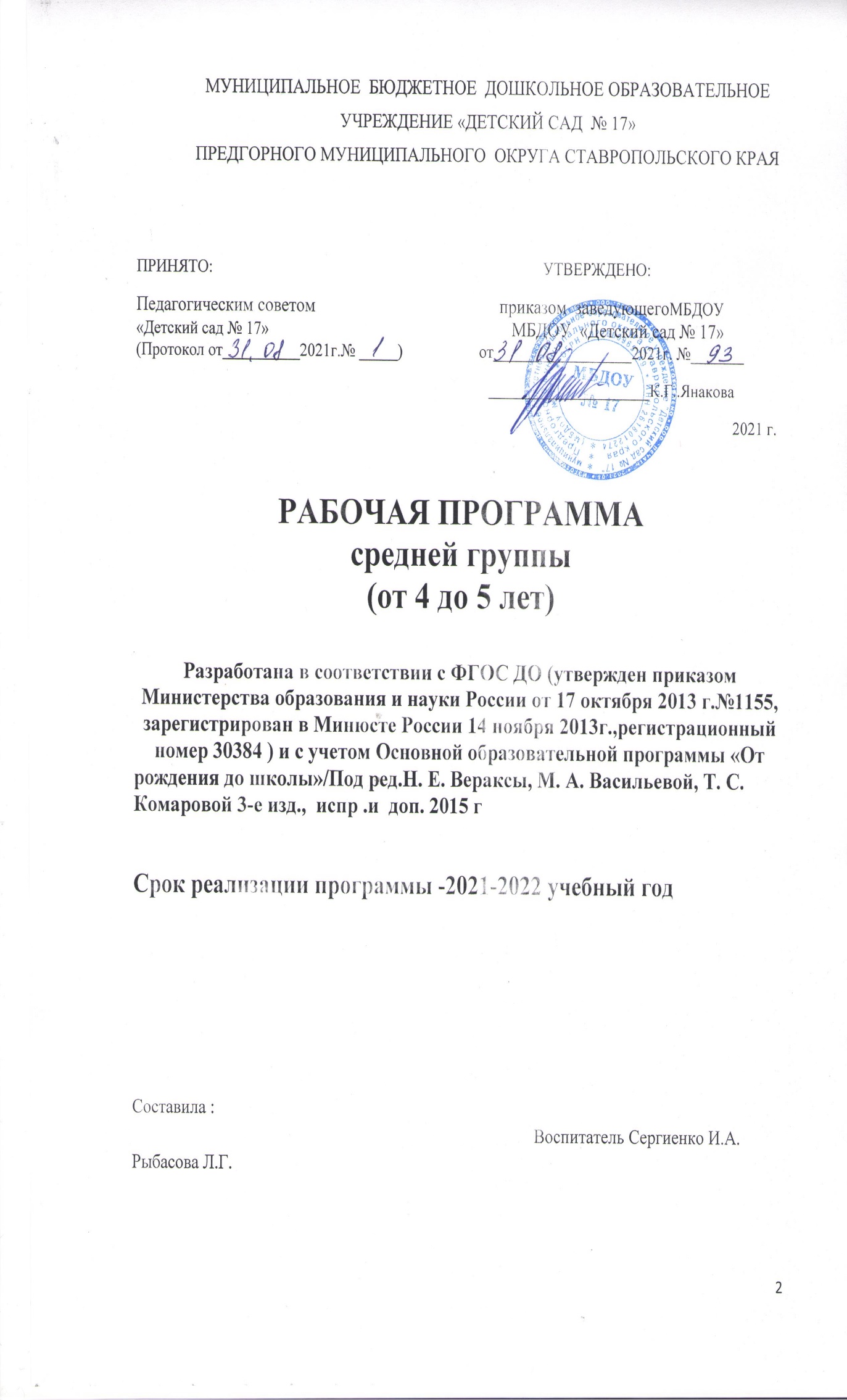 Содержание1. Целевой раздел 1.1 Пояснительная записка                                                                                      31.2Цели и задачи реализации Рабочей программы                                                41.3 Принципы и подходы к формированию Рабочей программы                        5 1.4 Возрастные особенности развития детей группы                                           61.5 Социальный портрет группы                                                                              71.6 Целевые ориентиры рабочей программы                                                          72. Содержательный раздел2.1 задачи образовательных областей                                                                     92.2 Комплексно-тематическое планирование                                                        232.3 Содержание образовательной деятельности                                                    252.4 Организация и формы взаимодействия с родителями, социум                      262.5 Формы , способы, методы и средства реализации программы                       283. Организационный раздел Рабочей программы3.1 Режим пребывания детей в группе                                                                    30                                                          3.2 Структура образовательной деятельности с учетом ФГОС ДО                     323.3 Организация развивающей предметно-пространственной среды                  333.4 Методическое обеспечение Рабочей программы                                             333.5 Список литературы                                                                                              341.Целевой раздел1.1 Пояснительная запискаРабочая программа по развитию детей средней группы (Далее - Программа) разработана в соответствии с примерной общеобразовательной программой дошкольного образования «От рождения до школы» под редакцией Н.Е. Вераксы, Т.С. Комаровой, М.А.Васильевой в соответствии с ФГОС ДО. Программа определяет содержание и организацию образовательного процесса средней группы муниципального бюджетного дошкольного образовательного учреждения МБДОУ «Детский сад»№17. Нормативной базой для составления рабочей программы муниципального бюджетного дошкольного образовательного учреждения детского сада  являются:Федеральный закон «Об образовании в Российской федерации» от 29. 12. 2012 года № 273 - ФЗПриказ Минобразования и науки РФ от 30.08.2013г. № 1014 « Об утверждении Порядка организации и осуществления образовательной деятельности по основным общеобразовательным программам – образовательным программам дошкольного образования»Постановление Главного государственного санитарного врача РФ от 28 .09.2020 г. N 28"Об утверждении санитарных правил СП 2.4.1.3648-20"Санитарноэпидемиологические требования к организациям воспитания и обучения, отдыха и оздоровления детей и молодежи».Приказ Минобразования и науки РФ от 17.10.2013г. № 1155 «Об утверждении Федерального Государственного Образовательного Стандарта Дошкольного Образования» (ФГОС ДО).Устав МБДОУ.Рабочая программа определяет содержание и организацию воспитательно-образовательного процесса для детей средней группы и направленна на  создание благоприятных условий для полноценного проживания ребенком дошкольного детства и всестороннего развития личности .Эти цели реализуются в процессе разнообразных видов детской деятельности: игровой, коммуникативной, трудовой, познавательно-исследовательской, продуктивной, музыкально-художественной, чтения.Для достижения целей программы первостепенное значение имеют:• забота о здоровье, эмоциональном благополучии и своевременном всестороннем развитии каждого ребенка;• создание в группах атмосферы гуманного и доброжелательного отношения ко всем воспитанникам, что позволяет растить их общительными, добрыми, любознательными, инициативными, стремящимися к самостоятельности и творчеству;• максимальное использование разнообразных видов детской деятельности; их интеграция в целях повышения эффективности воспитательно-образовательного процесса;• творческая организация (креативность) воспитательно-образовательного процесса;• вариативность использования образовательного материала, позволяющая развивать творчество в соответствии с интересами и наклонностями каждого ребенка;• уважительное отношение к результатам детского творчества;• единство подходов к воспитанию детей в условиях ДОУ и семьи;• соблюдение преемственности в работе детского сада и начальной школы, исключающей умственные и физические перегрузки в содержании образования ребенка дошкольного возраста, обеспечивающей отсутствие давления предметного обучения.1.2 Цели и задачи реализации Рабочей программыЦелью рабочей программы является - создание благоприятных условий для полноценного проживания ребёнком дошкольного детства, формирование основ базовой культуры личности, всестороннее развитие психических качеств в соответствии с возрастными и индивидуальными особенностями, подготовка к жизни в современном обществе, формирование предпосылок к учебной деятельности, обеспечение безопасности жизнедеятельности дошкольника. А так же проектирование социальных ситуаций развития ребенка и развивающей предметно-пространственной среды, обеспечивающих позитивную социализацию, мотивацию и поддержку индивидуальности детей через общение, игру, познавательно-исследовательскую деятельность и другие формы активности.Особое внимание в программе уделяется развитию личности ребёнка, сохранению и укреплению здоровья детей, а также воспитанию у дошкольника таких качеств, как:-Патриотизм;         -Активная жизненная позиция;-Творческий подход в решении различных жизненных ситуаций;         -Уважение к традиционным ценностям.Данные цели реализуются в процессе различных видов детской деятельности: игровой, коммуникативной, познавательно-исследовательской, продуктивной, музыкальной, трудовой, двигательной, восприятии художественной литературы.Цели программы достигаются через решение следующих задач:      - охрана и укрепление физического и психического здоровья детей, в том числе их эмоционального благополучия;      - обеспечение равных возможностей для полноценного развития каждого ребенка в период дошкольного детства независимо от места проживания, пола, нации, языка, социального статуса;      -создание благоприятных условий развития детей в соответствии с их возрастными и индивидуальными особенностями, развитие способностей и творческого потенциала каждого ребенка как субъекта отношений с другими детьми, взрослыми и миром;      - объединение обучения и воспитания в целостный образовательный процесс на основе духовно-нравственных и социокультурных ценностей, принятых в обществе правил и норм поведения в интересах человека, семьи, общества;      -формирование общей культуры личности детей, развитие их социальных, нравственных, эстетических, интеллектуальных, физических качеств, инициативности, самостоятельности и ответственности ребенка, формирование предпосылок учебной деятельности;      -формирование социокультурной среды, соответствующей возрастным и индивидуальным особенностям детей;      -обеспечение психолого-педагогической поддержки семьи и повышение компетентности родителей (законных представителей) в вопросах развития и образования, охраны и укрепления здоровья детей;      -обеспечение преемственности целей, задач и содержания дошкольного общего и начального общего образования.      -создание в группе атмосферы гуманного и доброжелательного отношения ко всем воспитанникам, что позволяет растить их общительными, добрыми, любознательными, инициативными, стремящимися к самостоятельности и творчеству;      - максимальное использование разнообразных видов детской деятельности, их интеграция в целях повышения эффективности воспитательно-образовательного процесса;      - творческая организация воспитательно-образовательного процесса;       -вариативность использования образовательного материала, позволяющая развивать творчество в соответствии с интересами и наклонностями каждого ребёнка;       -уважительное отношение к результатам детского творчества;       -единство подходов к воспитанию детей в условиях дошкольного образовательного учреждения и семьи.1.3 Принципы и подходы к формированию Рабочей программы В Программе на первый план выдвигается развивающая функция образования, обеспечивающая становление личности ребенка и ориентирующая педагога на его индивидуальные особенности, что соответствует современной научной «Концепции дошкольного воспитания» (авторы В. В. Давыдов, В. А. Петров ский и др.) о признании самоценности дошкольного периода детства. Программа направлена на всестороннее развитие детей 5-6 лет, формирование их духовных и общечеловеческих ценностей, а также способностей и интегративных качеств. В Программе отсутствуют жесткая регламентация знаний детей и предметный центризм в обучении. Программа построена с учетом следующих принципов: • развивающего образования, целью которого является развитие ребенка 4-5лет; • сочетает принципы научной обоснованности и практической применимости; • соответствует критериям полноты, необходимости и достаточности (позволяя решать поставленные цели и задачи при использовании разумного «минимума» материала); • обеспечивает единство воспитательных, развивающих и обучающих целей и задач процесса образования детей среднего дошкольного возраста, в ходе реализации которых формируются такие качества, которые являются ключевыми в развитии дошкольников; • принципа интеграции образовательных областей в соответствии с возрастными возможностями и особенностями детей 4-5 лет, спецификой и возможностями образовательных областей; • основывается на комплексно-тематическом принципе построения образовательного процесса; • предусматривает решение программных образовательных задач в совместной деятельности взрослого и детей и самостоятельной деятельности старших дошкольников не только в рамках непосредственно образовательной деятельности, но и при проведении режимных моментов; • предполагает построение образовательного процесса в средней группе на адекватных возрасту формах работы с детьми; • допускает варьирование образовательного процесса в средней группе в зависимости от региональных особенностей; • строится с учетом соблюдения преемственности между детским садом и начальной школой, сотрудничество с семьей. Отличительные особенности Программы: Направленность на развитие личности ребенка Приоритет Программы — воспитание свободного, уверенного в себе человека, с активной жизненной позицией, стремящегося творчески подходить к решению различных жизненных ситуаций, имеющего свое мнение и умеющего отстаивать его. Направленность на нравственное воспитание, поддержку традиционных ценностей Воспитание уважения к традиционным ценностям, таким как любовь к родителям, уважение к старшим, заботливое отношение к малышам, пожилым людям; формирование традиционных гендерных представлений; воспитание у детей 4-5 лет стремления в своих поступках следовать положительному примеру. Нацеленность на дальнейшее образование Программа нацелена на развитие в детях старшего дошкольного возраста познавательного интереса, стремления к получению знаний, положительной мотивации к дальнейшему обучению в течение всей последующей жизни (в школе, институте и др.); понимание того, что всем людям необходимо получать образование. Формирование отношения к образованию как к одной из ведущих жизненных ценностей. Направленность на сохранение и укрепление здоровья детей Одной из главных задач, которую ставит Программа является забота о сохранении и укреплении здоровья детей 4-5лет, формирование у них элементарных представлений о здоровом образе жизни, воспитание полезных привычек, в том числе привычки к здоровому питанию, потребности в двигательной активности. Направленность на учет индивидуальных особенностей ребенка Программа направлена на обеспечение эмоционального благополучия каждого ребенка, что достигается за счет учета индивидуальных особенностей детей, как в вопросах организации жизнедеятельности (приближение режима дня к индивидуальным особенностям ребенка и пр.), так и в формах и способах взаимодействия с ребенком (проявление уважения к его индивидуальности, чуткости к его эмоциональным состояниям, поддержка его чувства собственного достоинства и т. д.).Взаимодействие с семьями воспитанников Программа подчеркивает ценность семьи как уникального института воспитания и необходимость развития ответственных и плодотворных отношений с семьями воспитанников.1.4 Возрастные особенности развития детей 4-5 лет.  Ребенок в 4-5 лет имеет представление о том, как надо (не надо) себя вести, об особенностях полового поведения. В поведении сверстников и своем выделяет его несоответствие нормам и правилам. Эмоционально переживает, когда поступает не так, «как надо». Усиливается взаимный контроль детей за поведением друг друга. Без напоминания взрослого в состоянии убрать игрушки, выполнять трудовые обязанности, доводить дело до конца. Однако в процессе самой деятельности может отвлекаться на более интересные занятия. Во взаимодействии с другими проявляет (но не всегда) социально одобряемые формы поведения.     Увеличивается устойчивость внимания. Ребенку оказывается доступной сосредоточенная деятельность в течение 15-20 минут. Он способен удерживать в памяти; при выполнении каких-либо действий несложное условие.     Значительное развитие получает изобразительная деятельность. Рисунок становится предметным и детализированным. Усложняется конструирование. Постройки могут включать 5-6 деталей. Формируются навыки конструирования по собственному замыслу, а также планирование последовательности действий.   Двигательная сфера ребенка характеризуется позитивными изменениями мелкой, крупной моторики. Развиваются ловкость, координация движений. Дети в этом возрасте лучше, чем младшие дошкольники, удерживают равновесие, перешагивают через небольшие преграды. Усложняются игры с мячом.      Развивается грамматическая сторона речи. Дошкольники занимаются словотворчеством на основе грамматических правил. Речь детей при взаимодействии друг с другом носит ситуативный характер, а при общении с взрослым становится внеситуативной. Изменяется содержание общения ребенка и взрослого. Оно выходит за пределы конкретной ситуации, в которой оказывается ребенок. Ведущим становится познавательный мотив. 1.5 Социальный портрет группы                                                                       1.6 Целевые ориентиры рабочей программыРебенок может применять усвоенные знания и способы деятельности для решения несложных задач, поставленных взрослым.Доброжелателен в общении со сверстниками в совместных делах; проявляет интерес к разным видам деятельности, активно участвует в них.Овладевает умениями экспериментирования и при содействии взрослого активно использует их для решения интеллектуальных и бытовых задач. Сформированы специальные умения и навыки (речевые, изобразительные, музыкальные, конструктивные и др.), необходимые для осуществления различных видов детской деятельностиОткликается на эмоции близких людей и друзей. Испытывает радость от общения с животными и растениями, как знакомыми, так и новыми для него. Сопереживает персонажам сказок. Эмоционально реагирует на художественные произведения, мир природы.Проявляет стремление к общению со сверстниками, нуждается в содержательных контактах со сверстниками по поводу игрушек, совместных игр, общих дел, налаживаются первые дружеские связи между детьми. По предложению воспитателя может договориться со сверстником. Стремится к самовыражению в деятельности, к признанию и уважению сверстников.В играх наблюдается разнообразие сюжетов. Называет роль до начала игры, обозначает свою новую роль по ходу игры. Проявляет самостоятельность в выборе и использовании предметов- заместителей, с интересом включается в ролевой диалог со сверстниками. Выдвигает игровые замыслы, инициативен в развитии игрового сюжета. Вступает в ролевой диалог. В играх с правилами принимает игровую задачу, проявляет интерес к результату.Речевые контакты становятся более длительными и активными. Для привлечения и сохранения внимания сверстника ребенок использует средства интонационной речевой выразительности (силу голоса, интонацию, ритм и темп речи). Выразительно читает стихи, пересказывает короткие рассказы, передавая свое отношение к героям. Использует в речи слова участия, эмоционального сочувствия, сострадания для поддержания сотрудничества, установления отношений со сверстниками и взрослыми. С помощью образных средств языка передает эмоциональные состояния людей и животных.Движения стали значительно более уверенными и разнообразными. Ребенок испытывает острую потребность в движении, отличается высокой возбудимостью.Выполняет доступные возрасту гигиенические процедуры, соблюдает элементарные правила здорового образа жизни: рассказывает о последовательности и необходимости выполнения культурно-гигиенических навыков. Самостоятелен в самообслуживании, сам ставит цель, видит необходимость выполнения определенных действий. В привычной обстановке самостоятельно выполняет знакомые правила общения со взрослыми здоровается и прощается, говорит «спасибо» и «пожалуйста». По напоминанию взрослого старается придерживаться основных правил поведения в быту и на улице.Отличается высокой активностью и любознательностью. Задает много вопросов поискового характера: «Почему?», «Зачем?», «Для чего?», стремится установить связи и зависимости в природе, социальном мире. Владеет основными способами познания, имеет некоторый опыт деятельности и запас представлений об окружающем; с помощью воспитателя активно включается в деятельность экспериментирования. В процессе совместной исследовательской деятельности активно познает и называет свойства и качества предметов, особенности объектов природы, обследовательские действия.Имеет представления: — о себе: знает свои имя полное и краткое, фамилию, возраст, пол. Осознает некоторые свои умения («умею рисовать» и пр.), знания («знаю, о чем эта сказка»), Стремится узнать от взрослого некоторые сведения о своем организме (для чего нужны руки, ноги, глаза, ресницы и пр.); — о семье: знает состав своей семьи, рассказывает о деятельности членов своей семьи, о происшедших семейных событиях, праздниках, о любимых игрушках, домашних животных; — об обществе (ближайшем социуме), его культурных ценностях: беседует с воспитателем о профессиях работников детского сада: помощника воспитателя, повара, медицинской сестры, воспитателя, прачки; — о государстве: знает название страны и города, в котором живет, хорошо ориентируется в ближайшем окружении.Владеет разными способами деятельности, проявляет самостоятельность, стремится к самовыражению. Поведение определяется требованиями со стороны взрослых и первичными ценностными представлениями о том, «что такое хорошо и что такое плохо» (например, нельзя драться, нехорошо ябедничать, нужно делиться, нужно уважать взрослых и пр.).2. Содержательный раздел2.1 задачи образовательных областейОБРАЗОВАТЕЛЬНАЯ ОБЛАСТЬ  «Социально-коммуникативное развитие»- направлено на усвоение норм и ценностей, принятых в обществе, включая моральные и нравственные ценности; развитие общения и взаимодействия ребенка со взрослыми и сверстниками; становление самостоятельности, целенаправленности и саморегуляции собственных действий; развитие социального и эмоционального интеллекта, эмоциональной отзывчивости, сопереживания, формирование готовности к совместной деятельности со сверстниками, формирование уважительного отношения и чувства принадлежности к своей семье и к сообществу детей и взрослых в Организации; формирование позитивных установок к различным видам труда и творчества; формирование основ безопасного поведения в быту, социуме, природе.Социализация, развитие общения, нравственное воспитаниеПродолжать работу по формированию доброжелательных взаимоотношений между детьми .Учить коллективным играм, правилам добрых взаимоотношений.Воспитывать скромность, отзывчивость, желание быть справедливым, сильным и смелым.Напоминать детям о необходимости здороваться, прощаться, называть работников дошкольного учреждения по имени и отчеству, вежливо выражать свою просьбу, благодарить за оказанную услугу.Ребенок в семье и сообществе, патриотическое воспитаниеОбраз Я. Формировать представления о росте и развитии ребенка, его прошлом, настоящем и будущем («я был маленьким, я расту, я буду взрослым»). Формировать первичные представления детей об их правах (на игру, доброжелательное отношение, новые знания и др.) и обязанностях в группе детского сада, дома, на улице, на природе (самостоятельно кушать, одеваться, убирать игрушки и др.). Формировать у каждого ребенка уверенность в том, что он хороший, что его любят.Формировать первичные гендерные представления (мальчики сильные, смелые; девочки нежные, женственные).Семья. Углублять представления детей о семье, ее членах. Дать первоначальные представления о родственных отношениях (сын, мама, папа, дочь и т. д.).Интересоваться тем, какие обязанности по дому есть у ребенка (убирать игрушки, помогать накрывать на стол и т. п.).Детский сад. Продолжать знакомить детей с детским садом и его сотрудниками. Совершенствовать умение свободно ориентироваться в помещениях детского сада. Закреплять навыки бережного отношения к вещам, учить использовать их по назначению, ставить на место.Знакомить с традициями детского сада. Закреплять представления ребенка о себе как о члене коллектива, развивать чувство общности с другими детьми. Формировать умение замечать изменения в оформлении группы и зала, участка детского сада (как красиво смотрятся яркие, нарядные игрушки, рисунки детей и т. п.). Привлекать к обсуждению и посильному участию в оформлении группы, к созданию ее символики и традиций.Родная страна. Продолжать воспитывать любовь к родному краю; рассказывать детям о самых красивых местах родного города (поселка), его достопримечательностях.Дать детям доступные их пониманию представления о государственных праздниках.Рассказывать о Российской армии, о воинах, которые охраняют нашу Родину (пограничники, моряки, летчики).Самообслуживание, самостоятельность трудовое воспитаниеКультурно-гигиенические навыки. Продолжать воспитывать у детей опрятность, привычку следить за своим внешним видом.Воспитывать привычку самостоятельно умываться, мыть руки с мылом перед едой, по мере загрязнения, после пользования туалетом.Закреплять умение пользоваться расческой, носовым платком; при кашле и чихании отворачиваться, прикрывать рот и нос носовым платком.Совершенствовать навыки аккуратного приема пищи: умение брать пищу понемногу, хорошо пережевывать, есть бесшумно, правильно пользоваться столовыми приборами (ложка, вилка), салфеткой, полоскать рот после еды.Самообслуживание. Совершенствовать умение самостоятельно одеваться, раздеваться. Приучать аккуратно складывать и вешать одежду, с помощью взрослого приводить ее в порядок (чистить, просушивать). Воспитывать стремление быть аккуратным, опрятным.Приучать самостоятельно готовить свое рабочее место и убирать его после окончания занятий рисованием, лепкой, аппликацией (мыть баночки, кисти, протирать стол и т. д.)Общественно-полезный труд. Воспитывать у детей положительное отношение к труду, желание трудиться. Формировать ответственное отношение к порученному заданию (умение и желание доводить дело до конца, стремление сделать его хорошо).Воспитывать умение выполнять индивидуальные и коллективные поручения, понимать значение результатов своего труда для других; формировать умение договариваться с помощью воспитателя о распределении коллективной работы, заботиться о своевременном завершении совместного задания. Поощрять инициативу в оказании помощи товарищам, взрослым.Приучать детей самостоятельно поддерживать порядок в групповой комнате и на участке детского сада: убирать на место строительный материал, игрушки; помогать воспитателю подклеивать книги, коробки.Учить детей самостоятельно выполнять обязанности дежурных по столовой: аккуратно расставлять хлебницы, чашки с блюдцами, глубокие тарелки, ставить салфетницы, раскладывать столовые приборы (ложки, вилки, ножи).Труд в природе. Поощрять желание детей ухаживать за растениями и животными; поливать растения, кормить рыб, мыть поилки, наливать в них воду, класть корм в кормушки (при участии воспитателя).В весенний, летний и осенний периоды привлекать детей к посильной работе на огороде и в цветнике (посев семян, полив, сбор урожая); в зимний период — к расчистке снега.Приобщать детей к работе по выращиванию зелени для корма птицам в зимнее время; к подкормке зимующих птиц.Формировать стремление помогать воспитателю приводить в порядок используемое в трудовой деятельности оборудование (очищать, просушивать, относить в отведенное место).Уважение к труду взрослых. Знакомить детей с профессиями близких людей, подчеркивая значимость их труда. Формировать интерес к профессиям родителей.Формирование основ безопасностиБезопасное поведение в природе. Продолжать знакомить с многообразием животного и растительного мира, с явлениями неживой природы.Формировать элементарные представления о способах взаимодействия с животными и растениями, о правилах поведения в природе.Формировать понятия: «съедобное», «несъедобное», «лекарственные растения».Знакомить с опасными насекомыми и ядовитыми растениями.Безопасность на дорогах. Развивать наблюдательность, умение ориентироваться в помещении и на участке детского сада, в ближайшей местности.Продолжать знакомить с понятиями «улица», «дорога», «перекресток», «остановка общественного транспорта» и элементарными правилами поведения на улице. Подводить детей к осознанию необходимости соблюдать правила дорожного движения.Уточнять знания детей о назначении светофора и работе полицейского.Знакомить с различными видами городского транспорта, особенностями их внешнего вида и назначения («Скорая помощь», «Пожарная», машина МЧС, «Полиция», трамвай, троллейбус, автобус).Знакомить со знаками дорожного движения «Пешеходный переход», «Остановка общественного транспорта».Формировать навыки культурного поведения в общественном транспорте.Безопасность собственной жизнедеятельности. Знакомить с правилами безопасного поведения во время игр. Рассказывать о ситуациях, опасных для жизни и здоровья.Знакомить с назначением, работой и правилами пользования бытовыми электроприборами (пылесос, электрочайник, утюг и др.).Закреплять умение пользоваться столовыми приборами (вилка, нож), ножницами.Знакомить с правилами езды на велосипеде.Знакомить с правилами поведения с незнакомыми людьми.Рассказывать детям о работе пожарных, причинах возникновения пожаров и правилах поведения при пожаре.ОБРАЗОВАТЕЛЬНАЯ ОБЛАСТЬ «ПОЗНАВАТЕЛЬНОЕ РАЗВИТИЕ»- предполагает развитие интересов детей, любознательности и познавательной мотивации; формирование познавательных действий, становление сознания; развитие воображения и творческой активности; формирование первичных представлений о себе, других людях, объектах окружающего мира, о свойствах и отношениях объектов окружающего мира (форме, цвете, размере, материале, звучании, ритме, темпе, количестве, числе, части и целом, пространстве и времени, движении и покое, причинах и следствиях и др.), о малой родине и Отечестве, представлений о социокультурных ценностях нашего народа, об отечественных традициях и праздниках, о планете Земля как общем доме людей, об особенностях ее природы, многообразии стран и народов мира.Первичные представления об объектах окружающего мира. Создавать условия для расширения представлений детей об окружающем мире, развивать наблюдательность и любознательность.Учить выделять отдельные части и характерные признаки предметов (цвет, форма, величина), продолжать развивать умение сравнивать и группировать их по этим признакам. Формировать обобщенные представления о предметах и явлениях, умение устанавливать простейшие связи между ними.Поощрять попытки детей самостоятельно обследовать предметы, используя знакомые и новые способы; сравнивать, группировать и классифицировать предметы по цвету, форме и величине.Продолжать знакомить детей с признаками предметов, учить определять их цвет, форму, величину, вес. Рассказывать о материалах, из которых сделаны предметы, об их свойствах и качествах. Объяснять целесообразность изготовления предмета из определенного материала (корпус машин — из металла, шины — из резины и т. п.).Помогать детям устанавливать связь между назначением и строением, назначением и материалом предметов.Сенсорное развитие. Продолжать работу по сенсорному развитию в разных видах деятельности. Обогащать сенсорный опыт, знакомя детей с широким кругом предметов и объектов, с новыми способами их обследования. Закреплять полученные ранее навыки обследования предметов и объектов.Совершенствовать восприятие детей путем активного использования всех органов чувств (осязание, зрение, слух, вкус, обоняние). Обогащать чувственный опыт и умение фиксировать полученные впечатления в речи.Продолжать знакомить с геометрическими фигурами (круг, треугольник, квадрат, прямоугольник, овал), с цветами (красный, синий, зеленый, желтый, оранжевый, фиолетовый, белый, серый).Развивать осязание. Знакомить с различными материалами на ощупь, путем прикосновения, поглаживания (характеризуя ощущения: гладкое, холодное, пушистое, жесткое, колючее и др.).Формировать образные представления на основе развития образного восприятия в процессе различных видов деятельности.Развивать умение использовать эталоны как общепринятые свойства и качества предметов (цвет, форма, размер, вес и т. п.); подбирать предметы по 1–2 качествам (цвет, размер, материал и т. п.).Проектная деятельность. Развивать первичные навыки в проектно-исследовательской деятельности, оказывать помощь в оформлении ее результатов и создании условий для их презентации сверстникам. Привлекать родителей к участию в исследовательской деятельности детей.Дидактические игры. Учить детей играм, направленным на закрепление представлений о свойствах предметов, совершенствуя умение сравнивать предметы по внешним признакам, группировать; составлять целое из частей (кубики, мозаика, пазлы).Совершенствовать тактильные, слуховые, вкусовые ощущения детей («Определи на ощупь (по вкусу, по звучанию)»). Развивать наблюдательность и внимание («Что изменилось?», «У кого колечко?»).Помогать детям осваивать правила простейших настольно-печатных игр («Домино», «Лото»).Приобщение к социокультурным ценностямСоздавать условия для расширения представлений детей об окружающем мире.Расширять знания детей об общественном транспорте (автобус, поезд, самолет, теплоход).Расширять представления о правилах поведения в общественных местах.Формировать первичные представления о школе.Продолжать знакомить с культурными явлениями (театром, цирком, зоопарком, вернисажем), их атрибутами, людьми, работающими в них, правилами поведения.Дать элементарные представления о жизни и особенностях труда в городе и в сельской местности с опорой на опыт детей. Продолжать знакомить с различными профессиями (шофер, почтальон, продавец, врач и т. д.); расширять и обогащать представления о трудовых действиях, орудиях труда, результатах труда.Формировать элементарные представления об изменении видов человеческого труда и быта на примере истории игрушки и предметов обихода.Познакомить детей с деньгами, возможностями их использования.ФЭМПКоличество и счет. Дать детям представление о том, что множество («много») может состоять из разных по качеству элементов: предметов разного цвета, размера, формы; учить сравнивать части множества, определяя их равенство или неравенство на основе составления пар предметов (не прибегая к счету). Вводить в речь детей выражения: «Здесь много кружков, одни — красного цвета, а другие — синего; красных кружков больше, чем синих, а синих меньше, чем красных» или «красных и синих кружков поровну».Учить считать до 5 (на основе наглядности), пользуясь правильными приемами счета: называть числительные по порядку; соотносить каждое числительное только с одним предметом пересчитываемой группы; относить последнее числительное ко всем пересчитанным предметам, например: «Один, два, три — всего три кружка». Сравнивать две группы предметов, именуемые числами 1–2, 2–2, 2–3, 3–3, 3–4, 4–4, 4–5, 5–5.Формировать представления о порядковом счете, учить правильно пользоваться количественными и порядковыми числительными, отвечать на вопросы «Сколько?», «Который по счету?», «На котором месте?».Формировать представление о равенстве и неравенстве групп на основе счета: «Здесь один, два зайчика, а здесь одна, две, три елочки. Елочек больше, чем зайчиков; 3 больше, чем 2, а 2 меньше, чем 3».Учить уравнивать неравные группы двумя способами, добавляя к меньшей группе один (недостающий) предмет или убирая из большей группы один (лишний) предмет («К 2 зайчикам добавили 1 зайчика, стало 3 зайчика и елочек тоже 3. Елочек и зайчиков поровну — 3 и 3» или: «Елочек больше (3), а зайчиков меньше (2). Убрали 1 елочку, их стало тоже 2. Елочек и зайчиков стало поровну: 2 и 2»).Отсчитывать предметы из большего количества; выкладывать, приносить определенное количество предметов в соответствии с образцом или заданным числом в пределах 5 (отсчитай 4 петушка, принеси 3 зайчика).На основе счета устанавливать равенство (неравенство) групп предметов в ситуациях, когда предметы в группах расположены на разном расстоянии друг от друга, когда они отличаются по размерам, по форме расположения в пространстве.Величина. Совершенствовать умение сравнивать два предмета по величине (длине, ширине, высоте), а также учить сравнивать два предмета по толщине путем непосредственного наложения или приложения их друг к другу; отражать результаты сравнения в речи, используя прилагательные (длиннее — короче, шире — уже, выше — ниже, толще — тоньше или равные ( одинаковые) по длине, ширине, высоте, толщине ).Учить сравнивать предметы по двум признакам величины (красная лента длиннее и шире зеленой, желтый шарфик короче и уже синего).Устанавливать размерные отношения между 3–5 предметами разной длины (ширины, высоты), толщины, располагать их в определенной последовательности — в порядке убывания или нарастания величины. Вводить в активную речь детей понятия, обозначающие размерные отношения предметов (эта (красная) башенка — самая высокая, эта (оранжевая) — пониже, эта (розовая) — еще ниже, а эта (желтая) — самая низкая» и т. д.).Форма. Развивать представление детей о геометрических фигурах: круге, квадрате, треугольнике, а также шаре, кубе. Учить выделять особые признаки фигур с помощью зрительного и осязательно-двигательного анализаторов (наличие или отсутствие углов, устойчивость, подвижность и др.).Познакомить детей с прямоугольником, сравнивая его с кругом, квадратом, треугольником. Учить различать и называть прямоугольник, его элементы: углы и стороны.Формировать представление о том, что фигуры могут быть разных размеров: большой — маленький куб (шар, круг, квадрат, треугольник, прямоугольник).Учить соотносить форму предметов с известными геометрическими фигурами: тарелка — круг, платок — квадрат, мяч — шар, окно, дверь — прямоугольник и др.Ориентировка в пространстве.Развивать умения определять пространственные направления от себя, двигаться в заданном направлении (вперед — назад, направо — налево, вверх — вниз); обозначать словами положение предметов по отношению к себе (передо мной стол, справа от меня дверь, слева — окно, сзади на полках — игрушки).Познакомить с пространственными отношениями: далеко — близко (дом стоит близко, а березка растет далеко).Ориентировка во времени.Расширять представления детей о частях суток, их характерных особенностях, последовательности (утро — день — вечер — ночь).Объяснить значение слов: «вчера», «сегодня», «завтра».Ознакомление с миром природыРасширять представления детей о природе.Знакомить с домашними животными, обитателями уголка природы (с золотыми рыбками, кроме вуалехвоста и телескопа, карасем и др.), птицами (волнистые попугайчики, канарейки и др.).Знакомить детей с представителями класса пресмыкающихся (ящерица, черепаха), их внешним видом и способами передвижения (у ящерицы продолговатое тело, у нее есть длинный хвост, который она может сбросить; ящерица очень быстро бегает).Расширять представления детей о некоторых насекомых (муравей, бабочка, жук, божья коровка).Продолжать знакомить с фруктами (яблоко, груша, слива, персик и др.), овощами (помидор, огурец, морковь, свекла, лук и др.) и ягодами (малина, смородина, крыжовник и др.), с грибами (маслята, опята, сыроежки и др.).Закреплять знания детей о травянистых и комнатных растениях (бальзамин, фикус, хлорофитум, герань, бегония, примула и др.); знакомить со способами ухода за ними.Учить узнавать и называть 3–4 вида деревьев (елка, сосна, береза, клен и др.).Рассказывать детям о свойствах песка, глины и камня.Организовывать наблюдения за птицами, прилетающими на участок ( ворона, голубь, синица, воробей, снегирь и др.), подкармливать их зимой.Расширять представления детей об условиях, необходимых для жизни людей, животных, растений (воздух, вода, питание и т. п.).Учить детей замечать изменения в природе.Рассказывать об охране растений и животных.Сезонные наблюденияОсень. Учить детей замечать и называть изменения в природе: похолодало, осадки, ветер, листопад, созревают плоды и корнеплоды, птицы улетают на юг.Устанавливать простейшие связи между явлениями живой и неживой природы (похолодало — исчезли бабочки, жуки; отцвели цветы и т. д.).Привлекать к участию в сборе семян растений.Зима. Учить детей замечать изменения в природе, сравнивать осенний и зимний пейзажи.Наблюдать за поведением птиц на улице и в уголке природы.Рассматривать и сравнивать следы птиц на снегу. Оказывать помощь зимующим птицам, называть их.Расширять представления детей о том, что в мороз вода превращается в лед, сосульки; лед и снег в теплом помещении тают.Привлекать к участию в зимних забавах: катание с горки на санках, ходьба на лыжах, лепка поделок из снега.Весна. Учить детей узнавать и называть время года; выделять признаки весны: солнышко стало теплее, набухли почки на деревьях, появилась травка, распустились подснежники, появились насекомые.Рассказывать детям о том, что весной зацветают многие комнатные растения.Формировать представления о работах, проводимых в весенний период в саду и в огороде. Учить наблюдать за посадкой и всходами семян. Привлекать детей к работам в огороде и цветниках.Лето. Расширять представления детей о летних изменениях в природе: голубое чистое небо, ярко светит солнце, жара, люди легко одеты, загорают, купаются.В процессе различных видов деятельности расширять представления детей о свойствах песка, воды, камней и глины.Закреплять знания о том, что летом созревают многие фрукты, овощи, ягоды и грибы; у животных подрастают детеныши.ОБРАЗОВАТЕЛЬНАЯ ОБЛАСТЬ«РЕЧЕВОЕ РАЗВИТИЕ»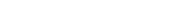 -включает владение речью, как средством общения и культуры; обогащение активного словаря; развитие связной, грамматически правильной диалогической и монологической речи; развитие речевого творчества; развитие звуковой и интонационной культуры речи, фонематического слуха; знакомство с книжной культурой, детской литературой, понимание на слух текстов различных жанров детской литературы; формирование звуковой аналитико-синтетической активности как предпосылки обучения грамотеРазвивающая речевая среда.Обсуждать с детьми информацию о предметах, явлениях, событиях, выходящих за пределы привычного им ближайшего окружения.Выслушивать детей, уточнять их ответы, подсказывать слова, более точно отражающие особенность предмета, явления, состояния, поступка; помогать логично и понятно высказывать суждение.Способствовать развитию любознательности.Помогать детям доброжелательно общаться со сверстниками, подсказывать, как можно порадовать друга, поздравить его, как спокойно высказать свое недовольство его поступком, как извиниться.Формирование словаря. Пополнять и активизировать словарь детей на основе углубления знаний о ближайшем окружении. Расширять представления о предметах, явлениях, событиях, не имевших места в их собственном опыте.Активизировать употребление в речи названий предметов, их частей, материалов, из которых они изготовлены.Учить использовать в речи наиболее употребительные прилагательные, глаголы, наречия, предлоги.Вводить в словарь детей существительные, обозначающие профессии; глаголы, характеризующие трудовые действия.Продолжать учить детей определять и называть местоположение предмета (слева, справа, рядом, около, между), время суток. Помогать заменять часто используемые детьми указательные местоимения и наречия (там, туда, такой, этот) более точными выразительными словами; употреблять слова-антонимы (чистый — грязный, светло — темно).Учить употреблять существительные с обобщающим значением (мебель, овощи, животные и т. п.).Звуковая культура речи. Закреплять правильное произношение гласных и согласных звуков, отрабатывать произношение свистящих, шипящих и сонорных (р, л) звуков. Развивать артикуляционный аппарат.Продолжать работу над дикцией: совершенствовать отчетливое произнесение слов и словосочетаний.Развивать фонематический слух: учить различать на слух и называть слова, начинающиеся на определенный звук.Совершенствовать интонационную выразительность речи.Грамматический строй речи.Продолжать формировать у детей умение согласовывать слова в предложении, правильно использовать предлоги в речи; образовывать форму множественного числа существительных, обозначающих детенышей животных (по аналогии), употреблять эти существительные в именительном и винительном падежах (лисята — лисят, медвежата — медвежат); правильно употреблять форму множественного числа родительного падежа существительных (вилок, яблок, туфель).Напоминать правильные формы повелительного наклонения некоторых глаголов (Ляг! Лежи! Поезжай! Беги! и т. п.), несклоняемых существительных (пальто, пианино, кофе, какао).Поощрять характерное для пятого года жизни словотворчество, тактично подсказывать общепринятый образец слова.Побуждать детей активно употреблять в речи простейшие виды сложносочиненных и сложноподчиненных предложений.Связная речь. Совершенствовать диалогическую речь: учить участвовать в беседе, понятно для слушателей отвечать на вопросы и задавать их.Учить детей рассказывать: описывать предмет, картину; упражнять в составлении рассказов по картине, созданной ребенком с использованием раздаточного дидактического материала.Упражнять детей в умении пересказывать наиболее выразительные и динамичные отрывки из сказокХудожественная литератураПродолжать приучать детей слушать сказки, рассказы, стихотворения; запоминать небольшие и простые по содержанию считалки. Помогать им, используя разные приемы и педагогические ситуации, правильно воспринимать содержание произведения, сопереживать его героям.Зачитывать по просьбе ребенка понравившийся отрывок из сказки, рассказа, стихотворения, помогая становлению личностного отношения к произведению.Поддерживать внимание и интерес к слову в литературном произведении.Продолжать работу по формированию интереса к книге. Предлагать вниманию детей иллюстрированные издания знакомых произведений. Объяснять, как важны в книге рисунки; показывать, как много интересного можно узнать, внимательно рассматривая книжные иллюстрации. Познакомить с книжками, оформленными Ю. Васнецовым, Е. Рачевым, Е. Чарушиным.ОБРАЗОВАТЕЛЬНАЯ ОБЛАСТЬ«ХУДОЖЕСТВЕННО-ЭСТЕТИЧЕСКОЕ РАЗВИТИЕ»-  предполагает развитие предпосылок ценностно-смыслового восприятия и понимания произведений искусства (словесного, музыкального, изобразительного), мира природы; становление эстетического отношения к окружающему миру; формирование элементарных представлений о видах искусства; восприятие музыки, художественной литературы, фольклора; стимулирование сопереживания персонажам художественных произведений; реализацию самостоятельной творческой деятельности детей (изобразительной, конструктивно-модельной, музыкальной и др.)Приобщать детей к восприятию искусства, развивать интерес к нему. Поощрять выражение эстетических чувств, проявление эмоций при рассматривании предметов народного и декоративно-прикладного искусства, прослушивании произведений музыкального фольклора.Познакомить детей с профессиями артиста, художника, композитора.Побуждать узнавать и называть предметы и явления природы, окружающей действительности в художественных образах (литература, музыка, изобразительное искусство).Учить различать жанры и виды искусства: стихи, проза, загадки (литература), песни, танцы, музыка, картина (репродукция), скульптура (изобразительное искусство), здание и соооружение (архитектура).Учить выделять и называть основные средства выразительности (цвет, форма, величина, ритм, движение, жест, звук) и создавать свои художественные образы в изобразительной, музыкальной, конструктивной деятельности.Познакомить детей с архитектурой. Формировать представления о том, что дома, в которых они живут (детский сад, школа, другие здания), — это архитектурные сооружения; дома бывают разные по форме, высоте, длине, с разными окнами, с разным количеством этажей, подъездов и т. д.Вызывать интерес к различным строениям, расположенным вокруг детского сада (дома, в которых живут ребенок и его друзья, школа, кинотеатр).Привлекать внимание детей к сходству и различиям разных зданий, поощрять самостоятельное выделение частей здания, его особенностей. Закреплять умение замечать различия в сходных по форме и строению зданиях (форма и величина входных дверей, окон и других частей).Поощрять стремление детей изображать в рисунках, аппликациях реальные и сказочные строения.Организовать посещение музея (совместно с родителями), рассказать о назначении музея.Развивать интерес к посещению кукольного театра, выставок.Закреплять знания детей о книге, книжной иллюстрации. Познакомить с библиотекой как центром хранения книг, созданных писателями и поэтами.Знакомить с произведениями народного искусства (потешки, сказки, загадки, песни, хороводы, заклички, изделия народного декоративно-прикладного искусства).Воспитывать бережное отношение к произведениям искусства.Изобразительная деятельностьПродолжать развивать интерес детей к изобразительной деятельности. Вызывать положительный эмоциональный отклик на предложение рисовать, лепить, вырезать и наклеивать.Продолжать развивать эстетическое восприятие, образные представления, воображение, эстетические чувства, художественно-творческие способности.Продолжать формировать умение рассматривать и обследовать предметы, в том числе с помощью рук.Обогащать представления детей об изобразительном искусстве (иллюстрации к произведениям детской литературы, репродукции произведений живописи, народное декоративное искусство, скульптура малых форм и др.) как основе развития творчества. Учить детей выделять и использовать средства выразительности в рисовании, лепке, аппликации.Продолжать формировать умение создавать коллективные произведения в рисовании, лепке, аппликации.Закреплять умение сохранять правильную позу при рисовании: не горбиться, не наклоняться низко над столом, к мольберту; сидеть свободно, не напрягаясь. Приучать детей быть аккуратными: сохранять свое рабочее место в порядке, по окончании работы убирать все со стола.Учить проявлять дружелюбие при оценке работ других детей.Рисование. Продолжать формировать у детей умение рисовать отдельные предметы и создавать сюжетные композиции, повторяя изображение одних и тех же предметов (неваляшки гуляют, деревья на нашем участке зимой, цыплята гуляют по травке) и добавляя к ним другие (солнышко, падающий снег и т. д.).Формировать и закреплять представления о форме предметов (круглая, овальная, квадратная, прямоугольная, треугольная), величине, расположении частей.Помогать детям при передаче сюжета располагать изображения на всем листе в соответствии с содержанием действия и включенными в действие объектами. Направлять внимание детей на передачу соотношения предметов по величине: дерево высокое, куст ниже дерева, цветы ниже куста.Продолжать закреплять и обогащать представления детей о цветах и оттенках окружающих предметов и объектов природы. К уже известным цветам и оттенкам добавить новые (коричневый, оранжевый, светло-зеленый); формировать представление о том, как можно получить эти цвета.Учить смешивать краски для получения нужных цветов и оттенков.Развивать желание использовать в рисовании, аппликации разнообразные цвета, обращать внимание на многоцветие окружающего мира.Закреплять умение правильно держать карандаш, кисть, фломастер, цветной мелок; использовать их при создании изображения.Учить детей закрашивать рисунки кистью, карандашом, проводя линии и штрихи только в одном направлении (сверху вниз или слева направо); ритмично наносить мазки, штрихи по всей форме, не выходя за пределы контура; проводить широкие линии всей кистью, а узкие линии и точки — концом ворса кисти. Закреплять умение чисто промывать кисть перед использованием краски другого цвета. К концу года формировать у детей умение получать светлые и темные оттенки цвета, изменяя нажим на карандаш.Формировать умение правильно передавать расположение частей при рисовании сложных предметов (кукла, зайчик и др.) и соотносить их по величине.Декоративное рисование.Продолжать формировать умение создавать декоративные композиции по мотивам дымковских, филимоновских узоров. Использовать дымковские и филимоновские изделия для развития эстетического восприятия прекрасного и в качестве образцов для создания узоров в стиле этих росписей (для росписи могут использоваться вылепленные детьми игрушки и силуэты игрушек, вырезанные из бумаги).Познакомить детей с городецкими изделиями. Учить выделять элементы городецкой росписи (бутоны, купавки, розаны, листья); видеть и называть цвета, используемые в росписи.Лепка. Продолжать развивать интерес детей к лепке; совершенствовать умение лепить из глины (из пластилина, пластической массы).Закреплять приемы лепки, освоенные в предыдущих группах; учить прищипыванию с легким оттягиванием всех краев сплюснутого шара, вытягиванию отдельных частей из целого куска, прищипыванию мелких деталей (ушки у котенка, клюв у птички). Учить сглаживать пальцами поверхность вылепленного предмета, фигурки.Учить приемам вдавливания середины шара, цилиндра для получения полой формы. Познакомить с приемами использования стеки. Поощрять стремление украшать вылепленные изделия узором при помощи стеки.Закреплять приемы аккуратной лепки.Аппликация.Воспитывать интерес к аппликации, усложняя ее содержание и расширяя возможности создания разнообразных изображений.Формировать умение правильно держать ножницы и пользоваться ими. Обучать вырезыванию, начиная с формирования навыка разрезания по прямой сначала коротких, а затем длинных полос. Учить составлять из полос изображения разных предметов (забор, скамейка, лесенка, дерево, кустик и др.). Учить вырезать круглые формы из квадрата и овальные из прямоугольника путем скругления углов; использовать этот прием для изображения в аппликации овощей, фруктов, ягод, цветов и т. п.Продолжать расширять количество изображаемых в аппликации предметов (птицы, животные, цветы, насекомые, дома, как реальные, так и воображаемые) из готовых форм. Учить детей преобразовывать эти формы, разрезая их на две или четыре части (круг — на полукруги, четверти; квадрат — на треугольники и т. д.).Закреплять навыки аккуратного вырезывания и наклеивания. Поощрять проявление активности и творчества.Конструктивно-модельная деятельностьОбращать внимание детей на различные здания и сооружения вокруг их дома, детского сада. На прогулках в процессе игр рассматривать с детьми машины, тележки, автобусы и другие виды транспорта, выделяя их части, называть их форму и расположение по отношению к самой большой части.Продолжать развивать у детей способность различать и называть строительные детали (куб, пластина, кирпичик, брусок); учить использовать их с учетом конструктивных свойств (устойчивость, форма, величина). Развивать умение устанавливать ассоциативные связи, предлагая вспомнить, какие похожие сооружения дети видели.Учить анализировать образец постройки: выделять основные части, различать и соотносить их по величине и форме, устанавливать пространственное расположение этих частей относительно друг друга (в домах — стены, вверху — перекрытие, крыша; в автомобиле — кабина, кузов и т. д.).Учить самостоятельно измерять постройки (по высоте, длине и ширине), соблюдать заданный воспитателем принцип конструкции («Построй такой же домик, но высокий»).Учить сооружать постройки из крупного и мелкого строительного материала, использовать детали разного цвета для создания и украшения построек.Обучать конструированию из бумаги: сгибать прямоугольный лист бумаги пополам, совмещая стороны и углы (альбом, флажки для украшения участка, поздравительная открытка), приклеивать к основной форме детали ( к дому — окна, двери, трубу; к автобусу — колеса; к стулу — спинку ).Приобщать детей к изготовлению поделок из природного материала: коры, веток, листьев, шишек, каштанов, ореховой скорлупы, соломы (лодочки, ежики и т. д.). Учить использовать для закрепления частей клей, пластилин; применять в поделках катушки, коробки разной величины и другие предметы.Музыкально-художественная деятельностьПродолжать развивать у детей интерес к музыке, желание ее слушать, вызывать эмоциональную отзывчивость при восприятии музыкальных произведений.Обогащать музыкальные впечатления, способствовать дальнейшему развитию основ музыкальной культуры.Слушание. Формировать навыки культуры слушания музыки (не отвлекаться, дослушивать произведение до конца).Учить чувствовать характер музыки, узнавать знакомые произведения, высказывать свои впечатления о прослушанном.Учить замечать выразительные средства музыкального произведения: тихо, громко, медленно, быстро. Развивать способность различать звуки по высоте (высокий, низкий в пределах сексты, септимы).Пение.Обучать детей выразительному пению, формировать умение петь протяжно, подвижно, согласованно (в пределах ре — си первой октавы). Развивать умение брать дыхание между короткими музыкальными фразами. Учить петь мелодию чисто, смягчать концы фраз, четко произносить слова, петь выразительно, передавая характер музыки. Учить петь с инструментальным сопровождением и без него (с помощью воспитателя).Песенное творчество.Учить самостоятельно сочинять мелодию колыбельной песни и отвечать на музыкальные вопросы («Как тебя зовут?», «Что ты хочешь, кошечка?», «Где ты?»). Формировать умение импровизировать мелодии на заданный текст.Музыкально-ритмические движения.Продолжать формировать у детей навык ритмичного движения в соответствии с характером музыки.Учить самостоятельно менять движения в соответствии с двух- и трехчастной формой музыки.Совершенствовать танцевальные движения: прямой галоп, пружинка, кружение по одному и в парах.Учить детей двигаться в парах по кругу в танцах и хороводах, ставить ногу на носок и на пятку, ритмично хлопать в ладоши, выполнять простейшие перестроения (из круга врассыпную и обратно), подскоки.Продолжать совершенствовать навыки основных движений (ходьба: «торжественная», спокойная, «таинственная»; бег: легкий и стремительный).Развитие танцевально-игрового творчества. Способствовать развитию эмоционально-образного исполнения музыкально-игровых упражнений (кружатся листочки, падают снежинки) и сценок, используя мимику и пантомиму (зайка веселый и грустный, хитрая лисичка, сердитый волк и т. д.).Обучать инсценированию песен и постановке небольших музыкальных спектаклей.Игра на детских музыкальных инструментах.Формировать умение подыгрывать простейшие мелодии на деревянных ложках, погремушках, барабане, металлофоне.ОБРАЗОВАТЕЛЬНАЯ ОБЛАСТЬ«ФИЗИЧЕСКОЕ РАЗВИТИЕ»- включает приобретение опыта в следующих видах деятельности детей: двигательной, в том числе связанной с выполнением упражнений, направленных на развитие таких физических качеств, как координация и гибкость; способствующих правильному формированию опорно-двигательной системы организма, развитию равновесия, координации движения, крупной и мелкой моторики обеих рук, а также с правильным, не наносящим ущерба организму, выполнением основных движений (ходьба, бег, мягкие прыжки, повороты в обе стороны), формирование начальных представлений о некоторых видах спорта, овладение подвижными играми с правилами; становление целенаправленности и саморегуляции в двигательной сфере; становление ценностей здорового образа жизни, овладение его элементарными нормами и правилами (в питании, двигательном режиме, закаливании, при формировании полезных привычек и др.)».Продолжать знакомство детей с частями тела и органами чувств человека. Формировать представление о значении частей тела и органов чувств для жизни и здоровья человека (руки делают много полезных дел; ноги помогают двигаться; рот говорит, ест; зубы жуют; язык помогает жевать, говорить; кожа чувствует; нос дышит, улавливает запахи; уши слышат).Воспитывать потребность в соблюдении режима питания, употреблении в пищу овощей и фруктов, других полезных продуктов.Формировать представление о необходимых человеку веществах и витаминах. Расширять представления о важности для здоровья сна, гигиенических процедур, движений, закаливания.Знакомить детей с понятиями «здоровье» и «болезнь».Развивать умение устанавливать связь между совершаемым действием и состоянием организма, самочувствием («Я чищу зубы — значит, они у меня будут крепкими и здоровыми», «Я промочил ноги на улице, и у меня начался насморк»).Формировать умение оказывать себе элементарную помощь при ушибах, обращаться за помощью к взрослым при заболевании, травме.Формировать представления о здоровом образе жизни; о значении физических упражнений для организма человека. Продолжать знакомить с физическими упражнениями на укрепление различных органов и систем организма.Физическая культураФормировать правильную осанку.Развивать и совершенствовать двигательные умения и навыки детей, умение творчески использовать их в самостоятельной двигательной деятельности.Закреплять и развивать умение ходить и бегать с согласованными движениями рук и ног. Учить бегать легко, ритмично, энергично отталкиваясь носком.Учить ползать, пролезать, подлезать, перелезать через предметы. Учить перелезать с одного пролета гимнастической стенки на другой (вправо, влево).Учить энергично отталкиваться и правильно приземляться в прыжках на двух ногах на месте и с продвижением вперед, ориентироваться в пространстве. В прыжках в длину и высоту с места учить сочетать отталкивание со взмахом рук, при приземлении сохранять равновесие. Учить прыжкам через короткую скакалку.Закреплять умение принимать правильное исходное положение при метании, отбивать мяч о землю правой и левой рукой, бросать и ловить его кистями рук (не прижимая к груди).Учить построениям, соблюдению дистанции во время передвижения.Развивать психофизические качества: быстроту, выносливость, гибкость, ловкость и др.Учить выполнять ведущую роль в подвижной игре, осознанно относиться к выполнению правил игры.Во всех формах организации двигательной деятельности развивать у детей организованность, самостоятельность, инициативность, умение поддерживать дружеские взаимоотношения со сверстниками.Подвижные игры. Продолжать развивать активность детей в играх с мячами, скакалками, обручами и т. д.Развивать быстроту, силу, ловкость, пространственную ориентировку.Воспитывать самостоятельность и инициативность в организации знакомых игр.Приучать к выполнению действий по сигналу.РАЗВИТИЕ ИГРОВОЙ ДЕЯТЕЛЬНОСТИСюжетно-ролевые игры. Продолжать работу по развитию и обогащению сюжетов игр; используя косвенные методы руководства, подводить детей к самостоятельному созданию игровых замыслов.В совместных с воспитателем играх, содержащих 2–3 роли, совершенствовать умение детей объединяться в игре, распределять роли (мать, отец, дети), выполнять игровые действия, поступать в соответствии с правилами и общим игровым замыслом.Учить подбирать предметы и атрибуты для игры.Развивать умение использовать в сюжетно-ролевой игре постройки из строительного материала. Побуждать детей создавать постройки разной конструктивной сложности (например, гараж для нескольких автомашин, дом в 2–3 этажа, широкий мост для проезда автомобилей или поездов, идущих в двух направлениях, и др.).Учить детей договариваться о том, что они будут строить, распределять между собой материал, согласовывать действия и совместными усилиями достигать результата.Воспитывать дружеские взаимоотношения между детьми, развивать умение считаться с интересами товарищей.Расширять область самостоятельных действий детей в выборе роли, разработке и осуществлении замысла, использовании атрибутов; развивать социальные отношения играющих за счет осмысления профессиональной деятельности взрослых.Подвижные игры. Продолжать развивать двигательную активность; ловкость, быстроту, пространственную ориентировку.Воспитывать самостоятельность детей в организации знакомых игр с небольшой группой сверстников.Приучать к самостоятельному выполнению правил.Развивать творческие способности детей в играх (придумывание вариантов игр, комбинирование движений).Театрализованные игры. Продолжать развивать и поддерживать интерес детей к театрализованной игре путем приобретения более сложных игровых умений и навыков (способность воспринимать художественный образ, следить за развитием и взаимодействием персонажей).Проводить этюды для развития необходимых психических качеств (восприятия, воображения, внимания, мышления), исполнительских навыков (ролевого воплощения, умения действовать в воображаемом плане) и ощущений (мышечных, чувственных), используя музыкальные, словесные, зрительные образы.Учить детей разыгрывать несложные представления по знакомым литературным произведениям; использовать для воплощения образа известные выразительные средства (интонацию, мимику, жест).Побуждать детей к проявлению инициативы и самостоятельности в выборе роли, сюжета, средств перевоплощения; предоставлять возможность для экспериментирования при создании одного и того же образа.Учить чувствовать и понимать эмоциональное состояние героя, вступать в ролевое взаимодействие с другими персонажами.Способствовать разностороннему развитию детей в театрализованной деятельности путем прослеживания количества и характера исполняемых каждым ребенком ролей.Содействовать дальнейшему развитию режиссерской игры, предоставляя место, игровые материалы и возможность объединения нескольких детей в длительной игре.Приучать использовать в театрализованных играх образные игрушки и бибабо, самостоятельно вылепленные фигурки из глины, пластмассы, пластилина, игрушки из киндер-сюрпризов.Продолжать использовать возможности педагогического театра (взрослых) для накопления эмоционально-чувственного опыта, понимания детьми комплекса выразительных средств, применяемых в спектакле.Дидактические игры. Учить играть в дидактические игры, направленные на закрепление представлений о свойствах предметов, совершенствуя умение сравнивать предметы по внешним признакам, группировать, составлять целое из частей (кубики, мозаика, пазлы).Совершенствовать тактильные, слуховые, вкусовые ощущения («Определи на ощупь (по вкусу, по звучанию)»). Развивать наблюдательность и внимание («Что изменилось», «У кого колечко»).Поощрять стремление освоить правила простейших настольно-печатных игр («Домино», «Лото»)2.2 Комплексно-тематического планирования по программе«От рождения до школы» Н.Е.ВераксаКомплексно-тематическое планирование в средней группев 2021-2022 учебном году2.3. Содержание образовательной деятельности Социально-коммуникативное развитие:— нравственное воспитание,— патриотическое воспитание,— правовое воспитание,— гендерное воспитание,— коммуникативное развитие,— трудовое воспитание,— формирование основ безопасности жизнедеятельности.Познавательное развитие:— ознакомление с окружающим социальным миром,— ознакомление с окружающим природным миром,— ознакомление с окружающим предметным миром,— формирование элементарных математических представлений,— экспериментирование и исследовательская деятельность,— сенсорное развитие.Речевое развитие:— формирование звуковой культуры речи,— формирование словаря,— формирование грамматического строя речи,— развитие связной речи,— развитие речевого творчества,— ознакомление с художественной литературой,Художественно-эстетическое развитие:— развитие восприятия произведений искусства и литературы,— музыкальное развитие,— рисование,— лепка,— конструирование,— аппликация.Физическое развитие:— охрана и укрепление здоровья,— развитие физических качеств,— формирование представлений о здоровом образе жизни.2.4 Организация и формы взаимодействия с родителями, социумВажнейшим условием обеспечения целостного развития личности ребенка является развитие конструктивного взаимодействия с семьей.Большинство детей только приходят в детский сад, и родители знакомятся с педагогами дошкольного учреждения. Поэтому задача педагога — заинтересовать родителей возможностями совместного воспитания ребенка, показать родителям их особую роль в развитии малыша. Для этого воспитатель знакомит родителей с особенностями дошкольного учреждения, своеобразием режима дня группы и образовательной программы, специалистами, которые будут работать с их детьми.Вместе с тем в этот период происходит и установление личных и деловых контактов между педагогами и родителями. В общении с родителями воспитатель показывает свою заинтересованность в развитии ребенка, выделяет те яркие положительные черты, которыми обладает каждый малыш, вселяет в родителей уверенность, что они смогут обеспечить его полноценное развитие.В ходе бесед, консультаций, родительских собраний педагог не только информирует родителей, но и предоставляет им возможность высказать свою точку зрения, поделиться проблемой, обратиться с просьбой.Такая позиция педагога способствует развитию его сотрудничества с семьей, помогает родителям почувствовать уверенность в своих педагогических возможностях.       Ведущая цель — создание необходимых условий для формирования ответственных взаимоотношений с семьями воспитанников и развития компетентности родителей (способности разрешать разные типы социальнo - педагогических ситуаций, связанных с воспитанием ребенка); обеспечение права родителей на уважение и понимание, на участие в жизни детского сада.Задачи взаимодействия педагога с семьями дошкольников       - знакомство родителей с особенностями физического, социально-личностного, познавательного и художественного развития детей дошкольного возраста и адаптации их к условиям дошкольного учреждения.      -изучение отношения педагогов и родителей к различным вопросам воспитания, обучения, развития детей, условий организации разнообразной деятельности в детском саду и семье;      -знакомство педагогов и родителей с лучшим опытом воспитания в детском саду и семье, а также с трудностями, возникающими в семейном и общественном воспитании дошкольников;      -информирование друг друга об актуальных задачах воспитания и обучения детей и о возможностях детского сада и семьи в решении данных задач;      -создание в детском саду условий для разнообразного по содержанию и формам сотрудничества, способствующего развитию конструктивного взаимодействия педагогов и родителей с детьми;      -привлечение семей воспитанников к участию в совместных с педагогами мероприятиях, организуемых в районе (крае, станице);      -поощрение родителей за внимательное отношение к разнообразным стремлениям и потребностям ребенка, создание необходимых условий для их удовлетворения в семье.Содержание направлений работы с семьей по образовательным направлениям: «Здоровье»: - информирование родителей о факторах, влияющих на физическое здоровье ребенка (спокойное общение, питание, закаливание, движение).«Физическая культура»: - привлечение родителей к участию в совместных с детьми физкультурных праздниках и других мероприятиях). «Безопасность»: - знакомство родителей с опасными для здоровья ребенка ситуациями (дома, на даче, на дороге, в лесу, у водоема) и способами поведения в них; - информировать родителей о том, что должны делать дети в случаи непредвиденной ситуации; при необходимости звонить по телефонам экстренной помощи – «01», «02», «112» . «Социально-коммуникативное»: - заинтересовать родителей в развитии игровой деятельности детей, обеспечивающей успешную социализацию, усвоение гендерного поведения; - сопровождать и поддерживать семью в реализации воспитательных воздействий; - изучить традиции трудового воспитания в семьях воспитанников; -проводить совместные с родителями конкурсы, акции по благоустройству и озеленению территории детского сада, ориентируясь на потребности возможности детей и научно обоснованные принципы и нормативы. «Познание»: - ориентировать родителей на развитие у ребенка потребности к познанию, общению со взрослыми и сверстниками; - совместно с родителями планировать маршруты выходного дня к историческим, памятным местам отдыха горожан (сельчан). «Речевое развитие» - развивать у родителей навыки общения, используя семейные ассамблеи, коммуникативные тренинги - демонстрировать ценность и уместность как делового, так и эмоционального общения. - доказывать родителям ценность домашнего чтения; - поддерживать контакты семьи с детской библиотекой - поддержать стремление родителей развивать художественную деятельность детей в детском саду и дома;  - привлекать родителей к активным формам совместной с детьми деятельности способствующим возникновению творческого вдохновения. «Музыка»: - раскрыть возможности музыки как средства благоприятного воздействия на психическое здоровье ребенка. - информировать родителей о концертах профессиональных и самодеятельных коллективов, проходящих в учреждениях дополнительного образования и культуры. Основные формы взаимодействия с семьей – знакомство с семьей: встречи-знакомства, посещение семей, анкетирование семей. Информирование родителей о ходе образовательного процесса: дни открытых дверей, индивидуальные и групповые консультации, родительские собрания, оформление информационных стендов, организация выставок детского творчества, приглашение родителей на детские концерты и праздники, создание памяток, проведение семейных праздников, прогулок, экскурсий, привлечение к участию в детской исследовательской и проектной деятельности. 2.5 Формы, способы методы и средства реализации программыВ образовательном процессе максимально используется развивающий потенциал ведущего для каждого возрастного этапа вида детской деятельности.Во второй половине дня организуются разнообразные культурные практики, ориентированные на проявление детьми самостоятельности и творчества в разных видах деятельности. В культурных практиках воспитателем создается атмосфера свободы выбора, творческого обмена и самовыражения, сотрудничества взрослого и детей.Организация культурных практик носит преимущественно подгрупповой характер. Совместная игра воспитателя и детей (сюжетно-ролевая игра «Больница», «Магазин», «Почтальон», «Парикмахерская» и т.д., игры-драматизации на основе литературного опыта, строительно-конструктивные игры) направлена на обогащение содержания творческих игр, освоение детьми игровых умений, необходимых для организации самостоятельной игры.Ситуации общения и накопления положительного социально-эмоционального опыта носят проблемный характер и заключают в себе жизненную проблему близкую детям дошкольного возраста, в разрешении которой они принимают непосредственное участие. Ситуации могут быть реально-практического характера, условно-вербального характера (на основе сюжетов литературных произведений) и имитационно-игровыми. В реально-практических ситуациях дети приобретают опыт проявления заботливого, участливого отношения к людям, принимают участие в важных делах («Мы чистим горку от снега», «Мы готовим праздник для мам», «Мы украшаем детский сад к празднику» и пр.). Ситуации могут планироваться воспитателем заранее, а могут возникать в ответ на события, которые происходят в группе, способствовать разрешению возникающих проблем.Практика творчества предоставляет детям условия для использования и применения знаний и умений. Мастерские разнообразны по своей тематике, содержанию, например: занятия лепкой, аппликацией, приобщение к народным промыслам («Разнообразные промысла»), просмотр познавательных презентаций («Откуда хлеб пришел?», «Космическое путешествие», «Лук - всем друг» и т.д.),  оформление книжного уголка («Энциклопедии», «В гостях у сказки»), игры. Начало практики творчества - это обычно задание вокруг слова, мелодии, рисунка, предмета, воспоминания. Далее следует работа с самым разнообразным материалом: словом, звуком, цветом, природными материалами, схемами и моделями. И обязательно включение детей в рефлексивную деятельность: анализ своих чувств, мыслей, взглядов (чему удивились? что узнали? что порадовало? и пр.). Результатом работы в творческой мастерской является создание книг- самоделок, детских лабиринтов, оформление коллекции, создание продуктов детского рукоделия и пр.Культурная практика чтения и музыки - форма организации художественно-творческой деятельности детей, предполагающая организацию восприятия музыкальных и литературных произведений, творческую деятельность детей и свободное общение воспитателя и детей на литературном или музыкальном материале.Практики участия в культурно-массовых мероприятиях - вид деятельности, целенаправленно организуемый взрослыми для игры, развлечения, отдыха. В нашей группе организуются досуги: «Праздник Осени», «День смеха», «День матери»,  «23 февраля»,  «День победы». Утренники: «Новый год», «8 марта».Коллективная и индивидуальная трудовая деятельность носит общественно полезный характер и организуется как хозяйственно-бытовой труд (помощь при уборке посуды со столов, приводить в порядок кукол, приводить в порядок игровые уголки и т.д.).3.Организационный раздел3.1. Режим дня средней группы(от четырех до пяти лет)Режим дня средней  группы (от четырех до пяти лет)3.2 Структура образовательной деятельности с учетом ФГОС ДОРасписание НОД на 2021-2022 учебный год3.3Организация развивающей предметно пространственной средыВ соответствии с ФГОС ДО и общеобразовательной программой ДОО развивающая предметно-пространственная среда создается  для развития индивидуальности каждого ребенка с учетом его возможностей, уровня активности и интересов. Для выполнения этой задачи РППС должна быть:  содержательно-насыщенной – включать средства обучения (в том числе технические), материалы (в том числе расходные), инвентарь, игровое, спортивное и оздоровительное оборудование, которые позволяют обеспечить игровую, познавательную, исследовательскую и творческую активность всех категорий детей, экспериментирование с материалами, доступными детям; двигательную активность, в том числе развитие крупной и мелкой моторики, участие в подвижных играх и соревнованиях; эмоциональное благополучие детей во взаимодействии с предметно-пространственным окружением; возможность самовыражения детей;  трансформируемой – обеспечивать возможность изменений РППС в зависимости от образовательной ситуации, в том числе меняющихся интересов и возможностей детей;  полифункциональной – обеспечивать возможность разнообразного использования составляющих РППС (например, детской мебели, матов, мягких модулей, ширм, в том числе природных материалов) в разных видах детской активности;  доступной – обеспечивать свободный доступ воспитанников (в том числе детей с ограниченными возможностями здоровья) к играм, игрушкам, материалам, пособиям, обеспечивающим все основные виды детской активности;  безопасной – все элементы РППС должны соответствовать требованиям по обеспечению надѐжности и безопасности их использования, такими как санитарноэпидемиологические правила и нормативы и правила пожарной безопасности.3.4 Методическое обеспечение Рабочей программы1.Примерная основная общеобразовательная программа дошкольного образования «ОТ РОЖДЕНИЯ ДО ШКОЛЫ» научные редакторы Н.Е. Веракса, Т.С. Комарова, М. А. Васильева, издательство МОЗАИКА – СИНТЕЗ Москва, 2015г.2. Планирование работы воспитателя ДОО «Комплексные занятия по программе «От рождения до школы» под редакцией Н.Е Вераксы, Т.С. Комаровой, М.А. Васильевой, средняя группа3. «Физкультурные занятия в детском саду» - Л.И. Пензулаева, издательство МОЗАИКА – СИНТЕЗ Москва 2012г.4. «Сборник подвижных игр» – Э.Я. Степанков, издательство МОЗАИКА – СИНТЕЗ Москва, 2011г.5.«Ознакомление с природой в детском саду» Средняя группа – О.А. Соломенникова, издательство МОЗАИКА – СИНТЕЗ Москва, 2015г.6.«Ознакомление с предметным и социальным окружением» Средняя группа – О.В. Дыбина, издательство МОЗАИКА – СИНТЕЗ Москва, 2015г.7. Гербова, В. В. Занятия по развитию речи в средней группе детского сада. Планы занятий -  В. В. Гербова. - М.: Мозаика-Синтез, 2007.8.«Формирование Элементарных Математических представлений» Средняя группа – И.А. Помораева, В.А. Позина, издательство МОЗАИКА – СИНТЕЗ Москва, 2015г.9.«Познавательно – исследовательская деятельность дошкольников» - Н.Е. Веракса, О.Р. Галимов, издательство МОЗАИКА – СИНТЕЗ Москва, 2015г.10. «Изобразительная деятельность в детском саду» - Т.С. Комарова, средняя группа, издательство МОЗАИКА – СИНТЕЗ Москва, 2014г.3.5 Список литературыО.А. Соломенникова , Занятия по формированию элементарных экологических представлений в средней группе детского сада. Издательство Мозаика –Синтез, г. Москва, 2009.О.В.Дыбина. Ознакомление с предметным и социальным окружением. Средняя группа. – М.: МОЗАИКА-СИНТЕЗ, 2016О.С. Ушакова, Занятия по развитию речи для детей 3-5 лет. Творческий центр, Москва, 2009.О.С. Ушакова, Н.В. Гавриш. Знакомим с литературой детей 3-5 лет. Творческий центр, г. Москва, 2010..Комплексные занятия по программе «От рождения до школы» под редакцией Н.Е. Вераксы, Т.С. Комаровой, М.А. Васильевой. Средняя группа (от 4 до 5 лет) Изд.2-е. г.Волгоград: Учитель, 2016.И.А. Помораева, В.А.Позина. Формирование элементарных математических представлений. Средняя группа. – М.: Мозаика-Синтез, 2016.В.В. Гербова. Занятия по развитию речи в средней группе детского сада. – М.:, МОЗАИКА – СИНТЕЗ, 2016.Л.В. Куцакова. Конструирование из строительного материала. Система работы в средней группе детского сада. Мозаика-Синтез, 2016.Т.С. Комарова. Изобразительная деятельность в детском саду. Средняя группа. – М.: МОЗАИКА – СИНТЕЗ, 2016..В.И. Петрова, Т.Д. Стульник. Этические беседы с дошкольниками. Изд. Мозаика-Синтез г. Москва, 2015.Н.В. Корчаловская, О.Ю. Муравьева. Гражданско- патриотическое воспитание дошкольников в условиях введения Федерального государственного образовательного стандарта дошкольного образования. Учебно-методическое пособие. Г.Ростов-на-Дону Изд. ГБОУ ДПО РО РИПК и ППРО 2015.К.Ю.Белая. Формирование основ безопасности у дошкольников. Для занятий с детьми 2-7 лет. – М.: МОЗАИКА-СИНТЕЗ, 2016.                                              Перспективное планированиеОбразовательная область – речевое развитиеГербова В.В. Развитие речи в детском саду: Средняя группа.– М.: МОЗАИКАСИНТЕЗ, 2016.Развитие речиОбразовательная область – познавательное развитиеПомораева И.А., Позина В.А. Формирование элементарных математическихпредставлений. Средняя группа. – М: МОЗАИКА-СИНТЕЗ, 2016 ФЭМПОбразовательная область – познавательное развитиеСоломенникова О.А. Ознакомление с природой в детском саду. Средняя группа. – М.: МОЗАИКА-СИНТЕЗ, 2016.  Дыбина О.В. Ознакомление с предметным и социальным окружением. Средняя группа. – М.: МОЗАИКА-СИНТЕЗ, 2016. Майер А.А. Программа по ознакомлению детей дошкольного возраста с социальной действительностью. – Барнаул, 2003.-78 с.  Ознакомление с окружающим миромОбразовательная область – художественно-эстетическое развитие  Комарова Т.С. Изобразительная деятельность в детском саду. Средняя группа. – М.: МОЗАИКА-СИНТЕЗ, 2016.  РисованиеЛЕПКА0бразовательная область – физическая развитие  Пензулаева Л.И. Физическая культура в детском саду. Средняя группа. – М.: МОЗАИКА-СИНТЕЗ, 2016.  Физическая культура(*) – занятия, обозначенные звездочкой, проводятся в помещении; второе занятие аналогично предыдущему, но предлагаются некоторые изменения в основных движениях.  (**) – занятие проводится на площадке (или в помещении, в зависимости от погодных условий) в форме игровых упражнений.ПЛАН РАБОТЫ ПО ФОРМИРОВАНИЮ КУЛЬТУРНО-ГИГИЕНИЧЕСКИХ НАВЫКОВ В СРЕДНЕЙ ГРУППЕ в 2021-2022учебном году.Перспективное планирование регионального компонента в средней группеПЛАН РАБОТЫ ПО БЕЗОПАСНОСТИ В СРЕДНЕЙ ГРУППЕв 2021-2022 учебном году.3.4 Методическое обеспечение Рабочей программыО.А. Соломенникова , Занятия по формированию элементарных экологических представлений в средней группе детского сада. Издательство Мозаика –Синтез, г. Москва, 2009.О.В. Дыбина. Ознакомление с предметным и социальным окружением. Средняя группа. – М.: МОЗАИКА-СИНТЕЗ, 2016Комплексные занятия по программе «От рождения до школы» под редакцией Н.Е. Вераксы, Т.С. Комаровой, М.А. Васильевой. Средняя группа (от 4 до 5 лет) Изд.2-е. г.Волгоград: Учитель, 2016.И.А. Помораева, В.А.Позина. Формирование элементарных математических представлений. Средняя группа. – М.: Мозаика-Синтез, 2016.В.В. Гербова. Занятия по развитию речи в средней группе детского сада. – М.:, МОЗАИКА– СИНТЕЗ, 2016.Л.В. Куцакова. Конструирование из строительного материала. Система работы в средней группе детского сада. Мозаика-Синтез, 2016.Т.С. Комарова. Изобразительная деятельность в детском саду. Средняя группа. – М.: МОЗАИКА – СИНТЕЗ, 2016.Н.В. Алешина. Ознакомление дошкольников с окружающим и социальной действительностью (средняя группа). Педагогическое общество России Москва-2001Пензулаева Л.И. Подвижные игры и игровые упражнения для детей 3 – 5 лет. – М.: Гуманит. изд. центр ВЛАДОС, 2001.3.5 Список литературыКуцаковаЛ,В.  «Трудовое воспитание в детском саду»/мет.пос.для занятий с детьми 3-7 лет, М.: «Мозаика-Синтез», 2016 – 128с.Лыкова И.А. «Изобразительная деятельность в детском саду. Средняя группа»«Основы безопасности жизнедеятельности детей дошкольного возраста. Планирование работы. Беседы. Игры»/ - СПб.: ООО Изд. «ДЕТСТВО-ПРЕСС», 2016 – 240с.«От рождения до школы. Примерная основная общеобразовательная программа дошкольного образования»// под ред. Н. Е. Вераксы, Т. С. Комаровой, М. А. Васильевой. - М.: Мозаика-Синтез, 2016. – 384с.О.С. Ушакова, Занятия по развитию речи для детей 3-5 лет. Творческий центр, Москва, 2009.О.С. Ушакова, Н.В. Гавриш. Знакомим с литературой детей 3-5 лет. Творческий центр, г. Москва, 2010.Л.В. Коломийченко, Г.И. Чугаева, Л.И. Югова. Занятия для детей 3-5 лет по социально- коммуникативному развитию и социальному воспитанию. - М.: ТЦ СФЕРА, 2015В.П. Новикова. Математика в детском саду средний дошкольный возраст.- М.:, Мозаика- Синтез, 2009К.Ю.Белая. Формирование основ безопасности у дошкольников. Для занятий с детьми 2-7 лет. – М.: МОЗАИКА-СИНТЕЗ, 2016.	В.И. Петрова, Т.Д. Стульник. Этические беседы с дошкольниками. Изд. Мозаика-Синтез г. Москва, 2015.С.Н. Николаева. Парциальная программа «Юный эколог». Система работы в средней группе детского сада. Изд. Мозаика-Синтез г. Москва, 2016Н.В. Корчаловская, О.Ю. Муравьева. Гражданско- патриотическое воспитание дошкольников в условиях введения Федерального государственного образовательного стандарта дошкольного образования. Учебно-методическое пособие. Г.Ростов-на-Дону Изд. ГБОУ ДПО РО РИПК и ППРО 2015.1Общее количество детей в группеИз них мальчиковИз них девочек2Количество полных благополучных семейКоличество полных неблагополучных семей (пьянство, наркотики, судимость, дебоширство, отсутствие контроля за детьми со стороны родителей и т. д.)3Количество неполных благополучных семейИз них количество, где мать (отец) одиночкаИз них количество семей разведенных родителейИз них количество детей полусирот4Количество неполных неблагополучных семейИз них количество, где мать (отец) одиночкаИз них количество семей разведенных родителейИз них количество детей полусирот5Количество детей с опекаемыми детьми6Количество многодетных семейТемаРазвернутое содержание работыПериодВарианты итоговых мероприятий1. Детский сад 1- Работники д/с2- Правила поведения в д/сРазвивать у детей познавательную мотивацию, интерес к книге. Формировать дружеские, доброжелательные отношения между детьми. Продолжать знакомить с детским садом как ближайшим социальным окружением ребенка.. расширять представления о сотрудниках д/с.Тематическое развлечение. Мониторинг 2. Осень1- Сезонные изменения, поведение в природе.2-Урожай3-Сельскохозяйственные профессии4- Домашние животные и птицы5- Звери и птицы лесаРасширять знания детей об осени. Знакомить с сельскохозяйственными профессиями. Дать знания о правилах безопасного поведения в природе. Формировать обобщенные представления об осени как времени года, приспособленности растений и животных к изменениям в природе, явлениях природы, учить вести сезонные наблюдения. Формировать элементарные экологические представления.Выставка детского творчества3. Я в мире человек1- Части тела, уход.2- Моя семья. Имя, фамилия, принадлежность к полуРасширять представления о здоровом образе жизни. Формировать образ Я. Формировать элементарные навыки ухода за лицом и телом. Развивать представления о своем внешнем облике. Развивать гендерные представления. Закреплять знания о своей семье: называть свои имя, фамилию, имена членов семьи, знакомить с профессиями родителей.Музыкально-спортивное развлечение «Осень к нам пришла»4. Это наша Родина1- Дом, семья.2-Моя станица, мой край.3- Моя родина РоссияЗнакомить с роднойстаницей. Формировать начальные представления о родном крае, его истории и культуре. Воспитывать любовь к родному краю. Познакомить с некоторыми выдающимися людьми прославившими Россию (писатели, художники)«День Матери» тематическое мероприятие для детей (утренник, открытое занятие, развлечение).5. Транспорт.Профессии.1- Транспорт2- Профессии3- Правила дорожного движенияРасширять представления о видах транспорта и его назначении. Расширять представления о правилах дорожного движения, о правилах поведения на дороге. Расширять представления о профессиях.Сюжетно-ролевая игра по правилам дорожного движения.Выставка детского творчества6. Новогодний праздник1-Новый год2-Новый годОрганизовать все виды детской деятельности вокруг темы Нового года и новогоднего праздникаНовогодний утренник7.Зима 1- Сезонные изменения2- Одежда людей, виды спорта3- Безопасное поведение, экспериментирование4-Животные Арктики и Антарктики  Расширять представления детей о зиме. Развивать умение устанавливать простейшие связи между явлениями живой и неживой природы. Развивать умение вести сезонные наблюдения, замечать красоту природы. Знакомить с зимними видами спорта. Безопасное поведение людей зимой. Формировать исследовательский и познавательный интерес в ходе экспериментирования. Расширять представления о местах, где всегда зима, о животных Арктики и Антарктики.Неделя зимних игр и забав «Зимние старты».Выставка детского творчества8. День защитника Отечества1.Профессии пап, инструменты.2. Наша АрмияЗнакомить детей с «военными» профессиями, с военной техникой, с Флагом России. Воспитывать любовь к родине. Осуществлять гендерное воспитание. Приобщать к русской истории через знакомство с былинами.Тематическое мероприятие «Масленица широкая»9. Мамин день1. Профессии мамы.2. Мамочка, любимая.Добрые дела.Организовать все виды детской деятельности вокруг темы семьи любви к маме, бабушке. Воспитывать уважение к воспитателям.Расширять гендерные представления«Мамин день 8 марта» утренник.10. Народная культура и традиции 1- Игрушка2- Народная игрушка, декоративно-прикладное искусство3- Народные промыслы, фольклорРасширять представления о народной игрушке. Знакомить с народными промыслами. Продолжать знакомиться с устным народным творчеством. Использовать фольклор при организации всех видов детской деятельности.Фольклорный праздник. Выставка детского творчества11.Весна1- Сезонные изменения2- Космос3- Весенние работы на селе4- Звери и птицы леса5- НасекомыеРасширять представления детей о весне. Развивать умение устанавливать простейшие связи между явлениями живой и неживой природы, вести сезонными наблюдения.Расширять представления о правилах безопасного поведения на природе. Воспитывать к ней бережное отношение. Формировать элементарные экологические представления. Формировать представления о работах, проводимых в саду и на огороде.Спортивный праздник «День здоровья».Фольклорный праздник «Пасха».12.Скоро лето1.День Победы2. Сезонные изменения, растения3. Животные, насекомые (водный мир), экспериментирование4. Летние виды спорта, (безопасность)Воспитывать детей в духе патриотизма, любви к Родине.Формировать знания о героях Великой Отечественной войны, о победе нашей страны в войнеФормировать у детей обобщенные представления о лете как времени года; признаках лета. Знакомить с летними видами спорта. Формировать представление о безопасном поведении в лесу.Тематическое развлечение. Выставка детских рисунков.Мониторинг.Виды детской деятельностиФормы работыДвигательнаяФизкультурные занятия. Утренняя гимнастика. Подвижные игры. Игровые упражнения. Спортивные соревнования. Динамический час. Физкультурные праздники и досуги. Физминутки. Самостоятельная двигательная деятельность детей.ИгроваяСюжетно - ролевые игры. Игры с правилами. Дидактические игры.ПродуктивнаяИзготовление продуктов детской деятельности: рисование, лепка, аппликация, конструирование, творческие работы.КоммуникативнаяБеседа. Ситуативный разговор. Речевая ситуация. Сюжетные игры. Театрализация. Игры с правилами.ТрудоваяПоручения Задание. Совместный труд. Самообслуживание. Труд в природе, Игра в профессии. Наблюдения за работой водителя, дворника, повара и т.д.Познавательно-исследовательскаяНаблюдение. Экскурсия. Решение проблемных ситуаций. Элементарное экспериментирование. Реализация проекта. Дидактические познавательные игры. Просмотр образовательных видеофильмов.МузыкальнохудожественнаяСлушание. Исполнение. Импровизация. Экспериментирование. Подвижные игры с музыкальным сопровождением. Музыкально - дидактические игры. Театр. Танцевальные движения. Концерты. Праздники.ЧтениеЧтение. Обсуждение. Разучивание. Пересказ и рассматривание  иллюстраций.Холодный период годаХолодный период годаДеятельностьВремяПрием детей на улице, осмотр, самостоятельная игровая деятельность7.30-8.10Утренняя гимнастика8.10-8.18Самостоятельная деятельность детей8.18-8.30Гигиенические процедуры. Подготовка к завтраку, завтрак8.30-8.45Игры, самостоятельная деятельность, подготовка к непосредственно образовательной деятельности8.45-9.00Занятие № 19.00-9.20Самостоятельная деятельность детей9.20-9.30Занятие № 29.30-9.50Самостоятельная деятельность детей 9.50-10.00Второй завтрак 10.00-10.10Подготовка к прогулке. Прогулка.10.10-12.10Возвращение с прогулки, самостоятельная деятельность12.10-12.30Подготовка к обеду, обед.12.30-12.50Подготовка ко сну, дневной сон12.50-15.00Постепенный подъем, оздоровительные и гигиенические процедуры15.00-15.15Полдник15.15-15.25Игры, самостоятельная и организованная детская деятельность15.25-15.50Подготовка к прогулке, прогулка15.50-16.00Самостоятельная деятельность детей на прогулке16.00-16.30Уход  детей  домой (дежурная группа)16.30-17.30Теплый период годаТеплый период годаДеятельностьВремяПрием детей на улице, осмотр, самостоятельная игровая деятельность7.30-8.10Утренняя гимнастика на улице8.10-8.18Самостоятельная деятельность детей8.18-8.30Гигиенические процедуры. Подготовка к завтраку, завтрак8.30-8.45Игры, самостоятельная деятельность детей8.45-9.00Прогулка, образовательная деятельность по областям «Физическое развитие», «Художественно-эстетическое развитие», наблюдения, труд, воздушные, солнечные процедуры9.00-9.20Второй завтрак 10.00-10.10Самостоятельная деятельность детей10.10-12.10Возвращение с прогулки, самостоятельная деятельность12.10-12.30Подготовка к обеду, обед.12.30-12.50Подготовка ко сну, дневной сон12.50-15.00Постепенный подъем, оздоровительные и гигиенические процедуры15.00-15.15Полдник15.15-15.25Игры, самостоятельная и организованная детская деятельность. Индивидуальная работа15.25-15.50Подготовка к прогулке, прогулка15.50-16.00Самостоятельная деятельность детей на прогулке16.00-16.30Уход  детей  домой (дежурная группа)16.30-17.30времяСредняя  группа9.00-9.209.30-9.501.Познание. ФЦКМ2 Физическая культура9.00-9.209.30-9.5015.50-16.101.Развитие речи2.Музыка3.Конструирование9.00-9.209.30-9.501.Познание ФЭМП2. Физическая культура9.00-9.209.30-9.501.Художественное творчество.Аппликация /Лепка2. Физическая культура(на свежем воздухе)9.00-9.209.30-9.501.Художественное творчество. Рисование2.Музыка№п/пДатаТема занятияТема занятияПрограммное содержаниеСентябрьСентябрьСентябрь1Беседа с детьми на тему «Надо ли учиться говорить?»/ Гербова В. В. / С. 27Беседа с детьми на тему «Надо ли учиться говорить?»/ Гербова В. В. / С. 27Помочь детям понять, что и зачем они будут делать на занятиях по развитию речи.2Звуковая культура речи: звуки с и сь / Журова Л.Е./ С.3Звуковая культура речи: звуки с и сь / Журова Л.Е./ С.3Совершенствовать речедвигатнльный аппарат ребенка, тренировать его дыхательную систему. Знакомить ребенка с термином «слово». Формировать у ребенка умение называть звуки «с» и  «сь». 33Обучение рассказыванию: «Наша неваляшка» / Гербова В. В. / С. 29Обучение рассказыванию: «Наша неваляшка» / Гербова В. В. / С. 29Учить детей, следуя плану рассматривания игрушки, рассказывать о ней при минимально помощи педагога.4Чтение стихотворение И. Бунина « Листопад»  Чтение стихотворение И. Бунина « Листопад»  Продолжать учить детей составлять рассказы об игрушке. Познакомить со стихотворением о ранней осени, приобщая к поэзии и развивая поэтический слух.ОктябрьОктябрьОктябрь5Чтение сказки К. Чуковского «Телефон» /?»/ Гербова В. В. / С. 31Чтение сказки К. Чуковского «Телефон» /?»/ Гербова В. В. / С. 31Порадовать детей чтением веселой сказки. Поупражнять в инсценировании отрывков из произведения.6Звуковая культура речи : звук з и зьЗвуковая культура речи : звук з и зьУпражнять детей в произношении изолированного звука З. учить произносить звук твердо и мягко.7Заучивание русской народной песенки «Тень-тень-потетень»  Заучивание русской народной песенки «Тень-тень-потетень»  Помочь детям запомнить и выразительно читать песенку.8Чтение стихотворений об осени. Составление рассказов-описаний игрушекЧтение стихотворений об осени. Составление рассказов-описаний игрушекСодержание : приобщать детей к восприятию поэтической речи. Продолжать учить рассказывать об игрушке по определенному плану.НоябрьНоябрьНоябрь9Чтение сказки «Три поросенка». / Гербова В. В. / С. 35Чтение сказки «Три поросенка». / Гербова В. В. / С. 35Познакомить детей с английской сказкой «Три поросенка» (пер. С. Михалкова), помочь понять ее смысл и выделить слова, передающие страх поросят и страдания ошпаренного кипятком волка10Звуковая культура речи: звук ц.Звуковая культура речи: звук ц.Упражнять детей в произнесении звука Ц. Совершенствовать интонационную выразительность речи. Учить различать слова, начинающиеся со  звука Ц.11Рассказывание по картине «Собака со щенятами». Чтение стихов о поздней осени. / Гербова В. В. / С. 38Рассказывание по картине «Собака со щенятами». Чтение стихов о поздней осени. / Гербова В. В. / С. 38Учить детей описывать картину в определенной последовательности, называть картинку. Приобщать детей к поэзии.  1212Составление рассказа об игрушке. Дидактическое упражнение  «Что из чего?» Гербова В. В. / С. 39 Составление рассказа об игрушке. Дидактическое упражнение  «Что из чего?» Гербова В. В. / С. 39 Проверить, насколько у детей сформировано умение составлять последовательный рассказ об игрушке. Поупражнять детей в умении образовывать слова по аналогии.ДекабрьДекабрьДекабрь13Чтение детям русской народной сказки «Лисичка – сестричка и серый волк»./ Гербова В. В. / С. 43Чтение детям русской народной сказки «Лисичка – сестричка и серый волк»./ Гербова В. В. / С. 43Познакомить детей с русской народной сказкой «Лисичка – сестричка и волк» (обр. М. Булатова), помочь оценить поступки героев, драматизировать отрывок из произведения..14Чтение и заучивание стихотворений о зиме. Чтение и заучивание стихотворений о зиме. Приобщать детей к поэзии. Помогать детям запоминать и выразительно читать стихотворения.15Обучение рассказыванию по картине «Вот это снеговик!»/ »./ Гербова В. В. / С. 45Обучение рассказыванию по картине «Вот это снеговик!»/ »./ Гербова В. В. / С. 45Учить детей составлять рассказы по картине без повторов и пропусков существенной информации; закреплять умение придумывать название картины 16Звуковая культура речи: звук «ш» / Журова Л.Е./ С. 6Звуковая культура речи: звук «ш» / Журова Л.Е./ С. 6Совершенствовать речедвигательный аппарат ребенка. Формировать умение произносить звук «ш». Дать детям представление о протяжности слов.ЯнварьЯнварьЯнварь17Чтение детям русской народной сказки «Зимовье»./ Гербова В. В. / С. 48Чтение детям русской народной сказки «Зимовье»./ Гербова В. В. / С. 48Помочь детям вспомнить известные им русские народные сказки. Познакомить со сказкой «Зимовье» (обр. И. Соколова – Никитова).18ЗКР. Звук ЖЗКР. Звук ЖУпражнять детей в правильном и четком произнесении звука ж, в умении определять слова со звуком ж.19Обучение рассказыванию по картине «Таня не боится мороза»   Обучение рассказыванию по картине «Таня не боится мороза»   Учить детей рассматривать картину и рассказывать о ней в определенной последовательности; учить придумывать название картины.20Чтение любимых стихотворений. Заучивание стихотворе-ния А. Барто «Я знаю, что надо придумать». /  Гербова В. В. / С. 52Чтение любимых стихотворений. Заучивание стихотворе-ния А. Барто «Я знаю, что надо придумать». /  Гербова В. В. / С. 52Выяснить, какие программные стихотворения знают дети. Помочь детям запомнить новое стихотворение.Февраль Февраль 21Мини-викторина по сказкам К.Чуковского. Чтение произведения «Федорино горе». / Гербова В. В. / С. 53Мини-викторина по сказкам К.Чуковского. Чтение произведения «Федорино горе». / Гербова В. В. / С. 53Помочь детям вспомнить названия и содержание сказок К. Чуковского. Познакомить со сказкой «Федорино горе».22ЗКР. Звук Ч.ЗКР. Звук Ч.Упражнять детей в правильном и четком произнесении звука Ч, в умении определять слова со звуком Ч.23Составление рассказов по картине «На полянке». / Гербова В. В. / С. 55Составление рассказов по картине «На полянке». / Гербова В. В. / С. 55Помогать детям рассматривать и описывать картину в определенной последовательности. Продолжать формировать умение придумывать название картины.24« Урок вежливости»   « Урок вежливости»   Рассказать детям о том, как правильно встречать гостей, как и что лучше показать гостю, чтобы он не заскучал.МартМартМарт25Готовимся встречать весну и Международный женский день. / Гербова В. В. / С. 59Готовимся встречать весну и Международный женский день. / Гербова В. В. / С. 59Познакомить детей со стихотворением А. Плещеева «Весна». Поупражнять в умении поздравлять женщин с праздником.26ЗКР: звуки- Щ и Ч  ЗКР: звуки- Щ и Ч  Упражнять детей в правильном произнесении звука Щ и дифференциации звуков Щ-Ч.27Русские сказки (минивикторина). Чтение сказки «Петушок и бобовое зернышко». / Гербова В. В. / С. 61Русские сказки (минивикторина). Чтение сказки «Петушок и бобовое зернышко». / Гербова В. В. / С. 61Помочь детям вспомнить названия и содержание уже известных им сказок. Познакомить со сказкой «Петушок и бобовое зернышко».28Составление рассказов по картине.Составление рассказов по картине.Проверить , умеют ли дети придерживаться определенной последовательности, составляя рассказ по картине; поняли ли они, что значит озаглавить картину.АпрельАпрельАпрель29Чтение детям сказки Д. Мамина – Сибиряка «Сказка про Комара Комаровича Длинный нос и про Мохнатого Мишу – короткий хвост»./ Гербова В. В. / С. 63Чтение детям сказки Д. Мамина – Сибиряка «Сказка про Комара Комаровича Длинный нос и про Мохнатого Мишу – короткий хвост»./ Гербова В. В. / С. 63Познакомить детей с авторской литературной сказкой. Помочь им понять, почему автор так уважительно называет комара.30ЗКР: звук Л,ЛЬ.ЗКР: звук Л,ЛЬ.Упражнять детей в правильном и четком произнесении звука Л. Совершенствовать фонематическое восприятие -  учить определять слова со звуком Л, ЛЬ.31Обучение рассказыванию: работа с картиной-матрицей и раздаточными картинками. / Гербова В. В. / С. 65Обучение рассказыванию: работа с картиной-матрицей и раздаточными картинками. / Гербова В. В. / С. 65Учить детей создавать картину и рассказывать о ее содержании, развивать творческое мышление.  32Заучивание стихотворений. Заучивание стихотворений. Помочь детям запомнить и выразительно читать одно из стихотворений.МайМайМай33День Победы. / Гербова В. В. / С. 68День Победы. / Гербова В. В. / С. 68Выяснить, что знают дети об этом великом празднике. Помочь запомнить и выразительно читать стихотворение Т. Белозерова «Праздник Победы».  34ЗКР: звук Р, РЬ ЗКР: звук Р, РЬ Упражнять детей в правильном и четком произнесении звука Р, РЬ.3. « Прощаемся с подготовишками»  Программное содержание : оказать внимание детям, которые покидают детский сад, пожелать им доброго пути35Прощаемся с подготовишками. / Гербова В. В. / С. 70Прощаемся с подготовишками. / Гербова В. В. / С. 70Оказать внимание детям, которые покидают детский сад, пожелать им доброго пути.36Литературный калейдоскоп. Литературный калейдоскоп. Выяснить, есть ли у детей любимые сказки, стихи, рассказы; знают ли они загадки, считалки.№п/пДатаПрограммное содержаниеПрограммное содержаниеСентябрьСентябрь1Совершенствовать умение сравнивать две равные группы предметов, обозначать результаты сравнения словами: поровну, столько – сколько. Закреплять умение сравнивать два предмета по величине, обозначать результаты сравнения словами большой, маленький, больше, меньше. Упражнять в определении пространственных направлений от себя и назывании их словами: впереди, сзади, слева, справа, вверху, внизу.  / С.12Совершенствовать умение сравнивать две равные группы предметов, обозначать результаты сравнения словами: поровну, столько – сколько. Закреплять умение сравнивать два предмета по величине, обозначать результаты сравнения словами большой, маленький, больше, меньше. Упражнять в определении пространственных направлений от себя и назывании их словами: впереди, сзади, слева, справа, вверху, внизу.  / С.122Упражнять в сравнении двух групп предметов, разных по цвету, форме, определяя их равенство или неравенство на основе сопоставления пар, учить обозначать результаты сравнения словами: больше, меньше, поровну, столько – сколько. Закреплять умения различать и называть части суток (утро, день, вечер, ночь). / С.13 Упражнять в сравнении двух групп предметов, разных по цвету, форме, определяя их равенство или неравенство на основе сопоставления пар, учить обозначать результаты сравнения словами: больше, меньше, поровну, столько – сколько. Закреплять умения различать и называть части суток (утро, день, вечер, ночь). / С.13 3Упражнять в умении различать и называть геометрические фигуры: круг, квадрат, треугольник. Совершенствовать умение сравнивать два предмета по длине и ширине, обозначать результаты сравнения словами: длинный – короткий, длиннее – короче; широкий – узкий, шире – уже. Развивать умение сравнивать предметы по цвету, форме и пространственному расположению. / С.14Упражнять в умении различать и называть геометрические фигуры: круг, квадрат, треугольник. Совершенствовать умение сравнивать два предмета по длине и ширине, обозначать результаты сравнения словами: длинный – короткий, длиннее – короче; широкий – узкий, шире – уже. Развивать умение сравнивать предметы по цвету, форме и пространственному расположению. / С.144Продолжать упражнять в умении различать и называть геометрические фигуры: круг, квадрат, треугольник. Совершенствовать умение сравнивать два предмета по длине и ширине, обозначать результаты сравнения словами: длинный – короткий, длиннее – короче; широкий – узкий, шире – уже. Развивать умение сравнивать предметы по цвету, форме и пространственному расположению. / С.14Продолжать упражнять в умении различать и называть геометрические фигуры: круг, квадрат, треугольник. Совершенствовать умение сравнивать два предмета по длине и ширине, обозначать результаты сравнения словами: длинный – короткий, длиннее – короче; широкий – узкий, шире – уже. Развивать умение сравнивать предметы по цвету, форме и пространственному расположению. / С.14ОктябрьОктябрь5Продолжать учить сравнивать две группы предметов, разных по форме, определяя их равенство или неравенство на основе сопоставления пар. Закреплять умение различать и называть плоские геометрические фигуры: круг квадрат треугольник. Упражнять в сравнении двух предметов по высоте. / С.15Продолжать учить сравнивать две группы предметов, разных по форме, определяя их равенство или неравенство на основе сопоставления пар. Закреплять умение различать и называть плоские геометрические фигуры: круг квадрат треугольник. Упражнять в сравнении двух предметов по высоте. / С.156Учить понимать значение итогового числа, полученного в результате счета предметов в пределах 3, отвечать на вопрос «Сколько?». Упражнять в умении определять геометрические фигуры (шар, куб, квадрат, треугольник, круг) осязательно-двигательным путем. Закреплять умение различать левую и правую руки, определять пространственные направления и обозначать их словами: налево, направо, слева, справа. С.17Учить понимать значение итогового числа, полученного в результате счета предметов в пределах 3, отвечать на вопрос «Сколько?». Упражнять в умении определять геометрические фигуры (шар, куб, квадрат, треугольник, круг) осязательно-двигательным путем. Закреплять умение различать левую и правую руки, определять пространственные направления и обозначать их словами: налево, направо, слева, справа. С.177Учить считать в пределах 3, используя следующие приемы: при счете правой рукой указывать на каждый предмет слева направо, называть числа по порядку, согласовывать их в роде, числе и падеже, последнее число относить ко всей группе предметов. Упражнять в сравнении двух предметов по величине (длине, ширине, высоте), обозначать результаты сравнения соответствующими словами: длинный – короткий, длиннее – короче; широкий – узкий, шире – уже, высокий – низкий, выше – ниже.Расширять представления о частях суток и их последовательности (утро, день, вечер, ночь). / С. 18Учить считать в пределах 3, используя следующие приемы: при счете правой рукой указывать на каждый предмет слева направо, называть числа по порядку, согласовывать их в роде, числе и падеже, последнее число относить ко всей группе предметов. Упражнять в сравнении двух предметов по величине (длине, ширине, высоте), обозначать результаты сравнения соответствующими словами: длинный – короткий, длиннее – короче; широкий – узкий, шире – уже, высокий – низкий, выше – ниже.Расширять представления о частях суток и их последовательности (утро, день, вечер, ночь). / С. 188Продолжать учить считать в пределах 3, соотнося число с элементом множества, самостоятельно обозначать итоговое число, правильно отвечать на вопрос «Сколько?». Совершенствовать умение различать и называть геометрические фигуры (круг, квадрат, треугольник) независимо от их размера. Развивать умение определять пространственное направление от себя: вверху, внизу, впереди, сзади, слева, справа. С. 1Продолжать учить считать в пределах 3, соотнося число с элементом множества, самостоятельно обозначать итоговое число, правильно отвечать на вопрос «Сколько?». Совершенствовать умение различать и называть геометрические фигуры (круг, квадрат, треугольник) независимо от их размера. Развивать умение определять пространственное направление от себя: вверху, внизу, впереди, сзади, слева, справа. С. 19Закреплять умение считать в пределах 3, познакомить с порядковым значением числа, учить правильно отвечать на вопросы «Сколько?», «Который по счету?». Упражнять в умении находить одинаковые по длине, ширине, высоте предметы, обозначать соответствующие признаки словами: длинный, длиннее, короткий, короче, широкий, узкий, шире, уже, высокий, низкий, выше, ниже. Познакомить с прямоугольником на основе сравнения его с квадратом. /С.21Закреплять умение считать в пределах 3, познакомить с порядковым значением числа, учить правильно отвечать на вопросы «Сколько?», «Который по счету?». Упражнять в умении находить одинаковые по длине, ширине, высоте предметы, обозначать соответствующие признаки словами: длинный, длиннее, короткий, короче, широкий, узкий, шире, уже, высокий, низкий, выше, ниже. Познакомить с прямоугольником на основе сравнения его с квадратом. /С.21НоябрьНоябрь10Показать образование числа 4 на основе сравнения двух групп предметов, выраженных числами 3 и 4; учить считать в пределах 4. Расширять представления о прямоугольнике на основе сравнения его с квадратом. Развивать умение составлять целостное изображение предметов из частей. / С.23Показать образование числа 4 на основе сравнения двух групп предметов, выраженных числами 3 и 4; учить считать в пределах 4. Расширять представления о прямоугольнике на основе сравнения его с квадратом. Развивать умение составлять целостное изображение предметов из частей. / С.2311Закреплять умение считать в пределах 4, познакомить с порядковым значением числа, учить отвечать на вопросы «Сколько?», «Который по счету?», «На котором месте?». Упражнять в умении различать и называть знакомые геометрические фигуры: круг, квадрат, треугольник, прямоугольник. Раскрыть на конкретных примерах значение понятий быстро, медленно. / С.24 Закреплять умение считать в пределах 4, познакомить с порядковым значением числа, учить отвечать на вопросы «Сколько?», «Который по счету?», «На котором месте?». Упражнять в умении различать и называть знакомые геометрические фигуры: круг, квадрат, треугольник, прямоугольник. Раскрыть на конкретных примерах значение понятий быстро, медленно. / С.24 12Познакомить с образованием числа 5, учить считать в пределах 5, отвечать на вопрос «Сколько?». Закреплять представления о последовательности частей суток: утро, день, вечер, ночь. Упражнять в различении геометрических фигур (круг, квадрат, треугольник, прямоугольник). / С. 25Познакомить с образованием числа 5, учить считать в пределах 5, отвечать на вопрос «Сколько?». Закреплять представления о последовательности частей суток: утро, день, вечер, ночь. Упражнять в различении геометрических фигур (круг, квадрат, треугольник, прямоугольник). / С. 2513Продолжать работать над образованием числа 5, учить считать в пределах 5, отвечать на вопрос «Сколько?». Закреплять представления о последовательности частей суток: утро, день, вечер, ночь. Упражнять в различении геометрических фигур (круг, квадрат, треугольник, прямоугольник). / С. 25Продолжать работать над образованием числа 5, учить считать в пределах 5, отвечать на вопрос «Сколько?». Закреплять представления о последовательности частей суток: утро, день, вечер, ночь. Упражнять в различении геометрических фигур (круг, квадрат, треугольник, прямоугольник). / С. 25ДекабрьДекабрь14Продолжать учить считать в пределах 5, знакомить с порядковым значением числа 5, отвечать на вопросы «Сколько?», «Который по счету?». Учить сравнивать предметы по двум признакам величины (длине и ширине), обозначать результаты сравнения выражениями, например: «Красная ленточка длиннее и шире зеленой, а зеленая ленточка короче и уже красной ленточки». Совершенствовать умение определять пространственное направление от себя: вверху, внизу, слева, справа, впереди, сзади. / С.28Продолжать учить считать в пределах 5, знакомить с порядковым значением числа 5, отвечать на вопросы «Сколько?», «Который по счету?». Учить сравнивать предметы по двум признакам величины (длине и ширине), обозначать результаты сравнения выражениями, например: «Красная ленточка длиннее и шире зеленой, а зеленая ленточка короче и уже красной ленточки». Совершенствовать умение определять пространственное направление от себя: вверху, внизу, слева, справа, впереди, сзади. / С.2815Закреплять умение считать в пределах 5, формировать представления о равенстве и неравенстве двух групп предметов на основе счета. Продолжать учить сравнивать предметы по двум признакам величины (длине и ширине), обозначать результаты сравнения соответствующими выражениями, например: «Длинная и широкая – большая дорожка, короткая и узкая – маленькая дорожка». Упражнять в различении и назывании знакомых геометрических фигур (куб, шар, квадрат, круг). / С.29Закреплять умение считать в пределах 5, формировать представления о равенстве и неравенстве двух групп предметов на основе счета. Продолжать учить сравнивать предметы по двум признакам величины (длине и ширине), обозначать результаты сравнения соответствующими выражениями, например: «Длинная и широкая – большая дорожка, короткая и узкая – маленькая дорожка». Упражнять в различении и назывании знакомых геометрических фигур (куб, шар, квадрат, круг). / С.2916Продолжать формировать представления о порядковом значении числа (в пределах 5), закреплять умение отвечать на вопросы «Сколько?», «Который по счету?», «На котором месте?». Познакомить с цилиндром, учить различать шар и цилиндр. Развивать умение сравнивать предметы по цвету, форме, величине. / С. 31Продолжать формировать представления о порядковом значении числа (в пределах 5), закреплять умение отвечать на вопросы «Сколько?», «Который по счету?», «На котором месте?». Познакомить с цилиндром, учить различать шар и цилиндр. Развивать умение сравнивать предметы по цвету, форме, величине. / С. 3117Упражнять в счете и отсчете предметов в пределах 5 по образцу. Продолжать уточнять представления о цилиндре, закреплять умение различать шар, куб, цилиндр. Закреплять представления о последовательности частей суток: утро, день, вечер, ночь. / С. 32 Упражнять в счете и отсчете предметов в пределах 5 по образцу. Продолжать уточнять представления о цилиндре, закреплять умение различать шар, куб, цилиндр. Закреплять представления о последовательности частей суток: утро, день, вечер, ночь. / С. 32 ЯнварьЯнварь18Упражнять в счете и отсчете предметов в пределах 5 по образцу и названному числу. Познакомить со значением слов далеко – близко. Развивать умение составлять целостное изображение предмета из его частей. / С. 33Упражнять в счете и отсчете предметов в пределах 5 по образцу и названному числу. Познакомить со значением слов далеко – близко. Развивать умение составлять целостное изображение предмета из его частей. / С. 3319Упражнять в счете звуков на слух в пределах 5.Уточнить представления о значении слов далеко – близко. Учить сравнивать три предмета по величине, раскладывать их в убывающей и возрастающей последовательности, обозначать результаты сравнения словами: длинный, короче, самый короткий, короткий, длиннее, самый длинный. / С.34Упражнять в счете звуков на слух в пределах 5.Уточнить представления о значении слов далеко – близко. Учить сравнивать три предмета по величине, раскладывать их в убывающей и возрастающей последовательности, обозначать результаты сравнения словами: длинный, короче, самый короткий, короткий, длиннее, самый длинный. / С.3420Упражнять в счете звуков в пределах 5.Продолжать учить сравнивать три предмета по длине, раскладывать их в убывающей и возрастающей последовательности, обозначать результаты сравнения словами: длинный, короче, самый короткий, короткий, длиннее, самый длинный. Упражнять в умении различать и называть знакомые геометрические фигуры: круг, квадрат, треугольник, прямоугольник. / С.35Упражнять в счете звуков в пределах 5.Продолжать учить сравнивать три предмета по длине, раскладывать их в убывающей и возрастающей последовательности, обозначать результаты сравнения словами: длинный, короче, самый короткий, короткий, длиннее, самый длинный. Упражнять в умении различать и называть знакомые геометрические фигуры: круг, квадрат, треугольник, прямоугольник. / С.35ФевральФевраль21Упражнять в счете предметов на ощупь в пределах 5.Объяснить значение слов вчера, сегодня, завтра.  Развивать умение сравнивать предметы по их пространственному расположению (слева, справа, налево, направо). / С. 36Упражнять в счете предметов на ощупь в пределах 5.Объяснить значение слов вчера, сегодня, завтра.  Развивать умение сравнивать предметы по их пространственному расположению (слева, справа, налево, направо). / С. 3622Продолжать упражнять в счете предметов на ощупь в пределах 5.Закреплять представления о значении слов вчера, сегодня, завтра. Учить сравнивать три предмета по ширине, раскладывать их в убывающей и возрастающей последовательности, обозначать результаты сравнения словами: широкий, уже, самый узкий, узкий, шире, самый широкий./ С.37Продолжать упражнять в счете предметов на ощупь в пределах 5.Закреплять представления о значении слов вчера, сегодня, завтра. Учить сравнивать три предмета по ширине, раскладывать их в убывающей и возрастающей последовательности, обозначать результаты сравнения словами: широкий, уже, самый узкий, узкий, шире, самый широкий./ С.3723Учить считать движения в пределах 5.Упражнять в умении ориентироваться в пространстве и обозначать пространственные направления относительно себя словами: вверху, внизу, слева, справа, впереди, сзади. Учить сравнивать 4–5 предметов по ширине, раскладывать их в убывающей и возрастающей последовательности, обозначать результаты сравнения соответствующими словами: широкий, уже, самый узкий, узкий, шире, самый широкий. / С.3Учить считать движения в пределах 5.Упражнять в умении ориентироваться в пространстве и обозначать пространственные направления относительно себя словами: вверху, внизу, слева, справа, впереди, сзади. Учить сравнивать 4–5 предметов по ширине, раскладывать их в убывающей и возрастающей последовательности, обозначать результаты сравнения соответствующими словами: широкий, уже, самый узкий, узкий, шире, самый широкий. / С.324Учить воспроизводить указанное количество движений (в пределах 5).Упражнять в умении называть и различать знакомые геометрические фигуры: круг, квадрат, треугольник, прямоугольник. Совершенствовать представления о частях суток и их последовательности: утро, день, вечер, ночь. / С.40Учить воспроизводить указанное количество движений (в пределах 5).Упражнять в умении называть и различать знакомые геометрические фигуры: круг, квадрат, треугольник, прямоугольник. Совершенствовать представления о частях суток и их последовательности: утро, день, вечер, ночь. / С.40МартМарт25Упражнять в умении воспроизводить указанное количество движений (в пределах 5).Учить двигаться в заданном направлении (вперед, назад, налево, направо). Закреплять умение составлять целостное изображение предмета из отдельных частей./ С.42Упражнять в умении воспроизводить указанное количество движений (в пределах 5).Учить двигаться в заданном направлении (вперед, назад, налево, направо). Закреплять умение составлять целостное изображение предмета из отдельных частей./ С.4226Закреплять умение двигаться в заданном направлении. Объяснить, что результат счета не зависит от величины предметов (в пределах 5). Учить сравнивать предметы по величине (в пределах 5), раскладывать их в убывающей и возрастающей последовательности, обозначать результаты сравнения словами: самый большой, поменьше, еще меньше, самый маленький, больше. / С.43Закреплять умение двигаться в заданном направлении. Объяснить, что результат счета не зависит от величины предметов (в пределах 5). Учить сравнивать предметы по величине (в пределах 5), раскладывать их в убывающей и возрастающей последовательности, обозначать результаты сравнения словами: самый большой, поменьше, еще меньше, самый маленький, больше. / С.4327Закреплять представление о том, что результат счета не зависит от величины предметов. Учить сравнивать три предмета по высоте, раскладывать их в убывающей и возрастающей последовательности, обозначать результаты сравнения словами: высокий, ниже, самый низкий, низкий, выше, самый высокий. Упражнять в умении находить одинаковые игрушки по цвету или величине./ С.44Закреплять представление о том, что результат счета не зависит от величины предметов. Учить сравнивать три предмета по высоте, раскладывать их в убывающей и возрастающей последовательности, обозначать результаты сравнения словами: высокий, ниже, самый низкий, низкий, выше, самый высокий. Упражнять в умении находить одинаковые игрушки по цвету или величине./ С.4428Показать независимость результата счета от расстояния между предметами (в пределах 5).Упражнять в умении сравнивать 4–5 предметов по высоте, раскладывать их в убывающей и возрастающей последовательности, обозначать результаты сравнения словами: самый высокий, ниже, самый низкий, выше. Упражнять в умении различать и называть геометрические фигуры: куб, шар./  С.45Показать независимость результата счета от расстояния между предметами (в пределах 5).Упражнять в умении сравнивать 4–5 предметов по высоте, раскладывать их в убывающей и возрастающей последовательности, обозначать результаты сравнения словами: самый высокий, ниже, самый низкий, выше. Упражнять в умении различать и называть геометрические фигуры: куб, шар./  С.45АпрельАпрель29Закреплять представления о том, что результат счета не зависит от расстояния между предметами (в пределах 5).Продолжать знакомить с цилиндром на основе сравнения его с шаром. Упражнять в умении двигаться в заданном направлении. / С.46Закреплять представления о том, что результат счета не зависит от расстояния между предметами (в пределах 5).Продолжать знакомить с цилиндром на основе сравнения его с шаром. Упражнять в умении двигаться в заданном направлении. / С.4630Показать независимость результата счета от формы расположения предметов в пространстве. Продолжать знакомить с цилиндром на основе сравнения его с шаром и кубом. Совершенствовать представления о значении слов далеко – близко. / С.48Показать независимость результата счета от формы расположения предметов в пространстве. Продолжать знакомить с цилиндром на основе сравнения его с шаром и кубом. Совершенствовать представления о значении слов далеко – близко. / С.4831Закреплять навыки количественного и порядкового счета в пределах 5, учить отвечать на вопросы «Сколько?», «Который по счету?» и т. Д. Совершенствовать умение сравнивать предметы по величине, раскладывать их в убывающей и возрастающей последовательности, обозначать результаты сравнения словами: самый большой, меньше, еще меньше, самый маленький, больше. Совершенствовать умение устанавливать последовательность частей суток: утро, день, вечер, ночь. /С.49 Закреплять навыки количественного и порядкового счета в пределах 5, учить отвечать на вопросы «Сколько?», «Который по счету?» и т. Д. Совершенствовать умение сравнивать предметы по величине, раскладывать их в убывающей и возрастающей последовательности, обозначать результаты сравнения словами: самый большой, меньше, еще меньше, самый маленький, больше. Совершенствовать умение устанавливать последовательность частей суток: утро, день, вечер, ночь. /С.49 32Упражнять в счете и отсчете предметов на слух, на ощупь (в пределах 5).Учить соотносить форму предметов с геометрическими фигурами: шаром и кубом. Развивать умение сравнивать предметы по цвету, форме, величине. /С.50Упражнять в счете и отсчете предметов на слух, на ощупь (в пределах 5).Учить соотносить форму предметов с геометрическими фигурами: шаром и кубом. Развивать умение сравнивать предметы по цвету, форме, величине. /С.5033Закреплять представления о том, что результат счета не зависит от качественных признаков предмета (размера, цвета). Упражнять в умении сравнивать предметы по величине (в пределах 5), раскладывать их в убывающей и возрастающей последовательности, обозначать результаты сравнения словами: самый большой, меньше, еще меньше, самый маленький, больше. Совершенствовать умение ориентироваться в пространстве, обозначать пространственные направления относительно себя соответствующими словами: вперед, назад, налево, направо, вверх, вниз./ С.51Закреплять представления о том, что результат счета не зависит от качественных признаков предмета (размера, цвета). Упражнять в умении сравнивать предметы по величине (в пределах 5), раскладывать их в убывающей и возрастающей последовательности, обозначать результаты сравнения словами: самый большой, меньше, еще меньше, самый маленький, больше. Совершенствовать умение ориентироваться в пространстве, обозначать пространственные направления относительно себя соответствующими словами: вперед, назад, налево, направо, вверх, вниз./ С.51МайМай34Упражнять в определении пространственных направлений от себя и назывании их словами: впереди, сзади, слева, справа, вверху, внизу. Упражнять в счете и отсчете предметов в пределах 5 по образцу и названному числу. Упражнять в умении находить одинаковые по длине, ширине, высоте предметы, обозначать соответствующие признаки словами: длинный, длиннее, короткий, короче, широкий, узкий, шире, уже, высокий, низкий, выше, ниже.Упражнять в определении пространственных направлений от себя и назывании их словами: впереди, сзади, слева, справа, вверху, внизу. Упражнять в счете и отсчете предметов в пределах 5 по образцу и названному числу. Упражнять в умении находить одинаковые по длине, ширине, высоте предметы, обозначать соответствующие признаки словами: длинный, длиннее, короткий, короче, широкий, узкий, шире, уже, высокий, низкий, выше, ниже.35Закреплять умение двигаться в заданном направлении. Закреплять умение воспроизводить указанное количество движений (в пределах 5). Закреплять умение называть и различать знакомые геометрические фигуры: круг, квадрат, треугольник, прямоугольник. / С.43Закреплять умение двигаться в заданном направлении. Закреплять умение воспроизводить указанное количество движений (в пределах 5). Закреплять умение называть и различать знакомые геометрические фигуры: круг, квадрат, треугольник, прямоугольник. / С.4336Совершенствовать умение ориентироваться в пространстве, обозначать пространственные направления относительно себя соответствующими словами: вперед, назад, налево, направо, вверх, вниз. Упражнять в счете и отсчете предметов на слух, на ощупь (в пределах 5).Продолжать знакомить с цилиндром на основе сравнения его с шаром и кубом. / С.51Совершенствовать умение ориентироваться в пространстве, обозначать пространственные направления относительно себя соответствующими словами: вперед, назад, налево, направо, вверх, вниз. Упражнять в счете и отсчете предметов на слух, на ощупь (в пределах 5).Продолжать знакомить с цилиндром на основе сравнения его с шаром и кубом. / С.5137Закреплять представления о том, что результат счета не зависит от расстояния между предметами (в пределах 5).Упражнять в умении находить одинаковые игрушки по цвету или величине. Совершенствовать умение устанавливать последовательность частей суток: утро, день, вечер, ночь. / С. 39Закреплять представления о том, что результат счета не зависит от расстояния между предметами (в пределах 5).Упражнять в умении находить одинаковые игрушки по цвету или величине. Совершенствовать умение устанавливать последовательность частей суток: утро, день, вечер, ночь. / С. 39ИТОГО:  37№п/пТема занятияПрограммное содержаниеСентябрьСентябрь1Детский сад наш так хорош –лучше сада не найдешь.Дыбина О.В./ С.27Уточнить знания детей о детском саде. Расширить знания о людях разных профессий, работающих в детском саду.2« Мои друзья» / Дыбина О.В. /С. 24Формировать понятия «дружба», «друг». Воспитывать доброжелательные взаимоотношения между детьми, побуждать их к добрым поступкам; учить сотрудничать, сопереживать, проявлять заботу и внимание друг к другу.3Ознакомление с природой «Что нам осень принесла?» /Соломенникова О.А. / С.28Расширять представления детей об овощах и фруктах. Закреплять знания о сезонных изменениях в природе. Дать представления о пользе для здоровья человека природных витаминов.4«У медведя во бору грибы, ягоды беру…» / Соломенникова О.А. / С.30Закреплять знания детей о сезонных изменениях в природе. Формировать представления о растениях леса: грибах и ягодах. Расширять представления о пользе природных витаминов для человека и животных.ОктябрьОктябрь5«Прохождение  экологической тропы» / Соломенникова О.А./ С.33Расширять представления детей об осенних изменениях в природе. Показать объекты экологической тропы в осенний период. Формировать бережное отношение к окружающей природе. Дать элементарные представления о взаимосвязи человека и природы.6«Осенние посиделки»(беседа о домашних животных) /Соломенникова О.А./ С.38/ Закреплять знания детей о сезонных изменениях в природе. Расширять представления о жизни домашних животных в зимнее время года. Формировать желание заботиться о домашних животных7Знакомство с декоративными птицамиДать детям представления о декоративных птицах. Показать особенности содержания таких птиц. Формировать желание наблюдать и ухаживать за живыми объектами8Моя семья.. .Дать первоначальное понятие о родственных отношениях в семье. Воспитывать чуткое отношение к самым близким людям-членам семьи.НоябрьНоябрь9Предметное окружение.   «Петрушка идет трудиться» /Дыбина О.В. / С.21Учить детей группировать предметы по назначению; воспитывать желание помогать взрослым.10Целевая прогулка «Что такое улица»  Формировать элементарные представления об улице; обращать внимание на дома, тротуары, проезжую часть. Продолжать закреплять название улицы, на которой находится детский сад.11«Моя станица»  Продолжать закреплять название родной станицы. Знакомить с ее достопримечательностями. Воспитывать чувства гордости за родную станицу.12Ознакомление с природой «Скоро зима» / Соломенникова О.А./ С.41Дать детям представления о жизни диких животных зимой. Формировать интерес к окружающей природе. Воспитывать заботливое отношение к животным.ДекабрьДекабрь13Ознакомление с предметным и социальным миром «Петрушка- физкультурник». /Дыбина О.В./ С.28/Совершенствовать умение группировать предметы по назначению. Уточнить знания детей о видах спорта и спортивного оборудования. Развивать наблюдательность.14Ознакомление с природой «Дежурство в уголке природы»» /Соломенникова О.А./ С.43Показать детям особенности дежурства в уголке природы. Формировать ответственность по отношению к уходу за растениями и животными15Замечательный врач / Майер А.АДать детям представления о значимости труда врача и медсестры, их заботливом отношении к детям, людям. Отметить, что результат труда достигается с помощью отношения к труду (деловые и личные качества). Показать, что продукты труда врача и медсестры отражают их чувства, личные качества, интересы.16Ознакомление с природой «Почему растаяла Снегурочка?» /Соломенникова О.А. /С.45/Расширять представления детей о свойствах воды, снега и льда.  Учить устанавливать элементарные причинноследственные связи; снег в тепле тает и превращается в воду; на морозе вода замерзает и превращается в ледЯнварьЯнварь17Ознакомление с предметным и социальным миром «Узнай все о себе, воздушный шарик». /Дыбина О.В. / С.33/Познакомить детей с качествами и свойствами резины. Учить устанавливать связь между материалом, из которого сделан предмет, и способом его использования.18Ознакомление с природой «Стайка снегирей на ветках рябины» /Соломенникова О.А. /С.48/  Расширять представления детей о многообразии птиц. Учить выделять характерные особенности снегиря. Формировать желание наблюдать за птицами, прилетающими на участок, и подкармливать их.19Петрушка идет рисовать. Продолжать учить группировать предметы по назначению. Развивать любознательность.20В гости к деду Природоведу. /Соломенникова О.А./Ст.50Расширять представление детей о зимних явлениях в природе. Дать элементарные понятия о взаимосвязи человека и природы.ФевральФевраль21Ознакомление с предметным и социальным миром «В мире пластмассы» /Дыбина О.В./ С.40/Познакомить детей со свойствами и качествами предметов из пластмассы. Помочь выявить свойства пластмассы (гладкая, лѐгкая, цветная). Воспитывать бережное отношение к вещам. Развивать любознательность22Рассматривание кролика/ Соломенникова О.А./.Ст.53Дать детям представление о кролике. Учить выделять характерные особенности внешнего вида кролика. Формировать интерес к животным.23Ознакомление с предметным и социальным миром «Наша Армия» /Дыбина О.В./ С.37/Дать детям представления о воинах, которые охраняют нашу Родину; уточнить понятие « защитники Отечества» ( воины, которые охраняют, защищают свой народ, свою Родину; у каждого народа, в каждой стране, в том числе и в России, есть армия, Российская армия не раз защищала свой народ от захватчиков). Познакомить детей с некоторыми военными профессиями (моряки, танкисты, лѐтчики, пограничники). Воспитывать гордость за наших воинов.24В мире стекла «В мире стекла» /О.В.Дыбина/ ст.36Помочь детям выявить свойства стекла(прочное, прозрачное, цветное, гладкое). Воспитывать бережное отношение к вещам. Развивать любознательность. МартМарт25Ознакомление с природой «Посадка лука» /Соломенникова О.А./ С.54/Расширять представления детей об условиях, необходимых для роста и развития растения ( почва, влага, тепло и свет). Дать элементарные понятия о природных витаминах. Формировать трудовые умения и навыки.26Ознакомление с природой «Мир комнатных растений» /Соломенникова О.А./ С.57/Расширять представления детей о комнатных растениях; их пользе и строении. Учить различать комнатные растения по внешнему виду.27« В гостях у музыкального руководителя» / Дыбина О.В./ С.41Познакомить детей с деловыми и личностными качествами музыкального руководителя. Подвести к пониманию целостного образа музыкального руководителя; развивать эмоционально доброжелательное отношение к нему.28Ознакомление с природой «В гости к хозяйке луга» /Соломенникова О.А./ С.56Расширять представления детей о разнообразии насекомых. Закреплять знания о строении насекомых. Формировать бережное отношение к окружающей природе. Учить отгадывать загадки о насекомыхАпрельАпрель29Ознакомление с предметным и социальным миром «Путешествие в прошлое кресла» /Дыбина О.В. / С. 43Познакомить детей с назначением предметов домашнего обихода (табурет, стул, кресло). Развивать ретроспективный взгляд на предметы. Учить определять некоторые особенности предметов (части, форма).30Поможем Незнайке вылепить посуду. /Соломенникова О.А./ ст.64Расширять представление детей о свойствах природных материалов. Учить сравнивать свойства песка и глины.31Расскажи о любимых предметах.  	Закреплять умение детей находить предметы рукотворного мира в окружающей обстановке. Учить описывать предметы. Проговаривая их название, детали, функции, материал.32Экологическая тропа весной» /Соломенникова О.А. / С.6Расширять представления детей о сезонных изменениях в природе. Показать объекты экологической тропы весной. Формировать бережное отношение к окружающей природе. Дать элементарные представления о взаимосвязи человека и природы.МайМай33«Путешествие в прошлое одежды»/ Дыбина О.В. / С. 4Знакомить детей с назначением и функциями предметов одежды, необходимых для жизни человека. Учить устанавливать связь между материалом и способом применения предметов одежды; подвести к пониманию того, что человек создает предметы одежды для облегчения жизнедеятельности. Развивать умение ориентироваться в прошлом одежды.34Диагностические задания 35«Наш любимый плотник»/ Дыбина О.В. / С. 49Продолжать знакомить детей с трудом сотрудников детского сада. Воспитывать чувство признательности и уважения к человеку этой профессии, к его труду.36Диагностические задания№п/пДатаТема занятияПрограммное содержаниеСентябрьСентябрь1«Нарисуй картинку про лето» / С.23Учить детей доступными средствами отражать полученные впечатления. Закреплять приемы рисования кистью, умение правильно держать кисть, промывать ее в воде, осушать о тряпочку. Поощрять рисование разных предметов в соответствии с содержанием рисунка.  2 «Цветные шары (круглой и овальной формы)» / С.30Продолжать знакомить детей с приемами изображения предметов овальной и круглой формы; Учить передавать в рисунке отличительные особенности круглой и овальной формы. Закреплять навыки закрашивания. Упражнять в умении закрашивать, легко касаясь карандашом бумаги. Воспитывать стремление добиваться хорошего результата.3«Красивые цветы» / С.27Развивать наблюдательность, умение выбирать предмет для изображения. Учить передавать в рисунке части растения. Закреплять умение рисовать кистью и красками, правильно держать кисть, хорошо промывать ее и осушать. Совершенствовать умение рассматривать рисунки, выбирать лучшие. Развивать эстетическое восприятие. Вызывать чувство удовольствия, радости от созданного изображения.4«На яблоне поспели яблоки» / С.25Продолжать учить детей рисовать дерево, передавая его характерные особенности: ствол, расходящиеся от него длинные и короткие ветви. Учить детей передавать в рисунке образ фруктового дерева. Закреплять приемы рисования карандашами. Учить быстрому приему рисования листвы. Подводить детей к эмоциональной эстетической оценке своих работ.ОктябрьОктябрь5«Золотая осень» / С.31Учить детей изображать осень. Упражнять в умении рисовать дерево, ствол, тонкие ветки, осеннюю листву. Закреплять технические умения в рисовании красками (опускать кисть всем ворсом в баночку с краской, снимать лишнюю каплю о край баночки, хорошо промывать кисть в воде, прежде чем набирать другую краску, промокать ее о мягкую тряпочку или бумажную салфетку и т.д.). Подводить детей к образной подаче явлений. Воспитывать чувство радости от ярких красивых рисунков.6«Сказочное дерево» / С.33Учить детей создавать в рисунке сказочный образ. Упражнять в умении передавать правильное строение дерева. Учить закрашивать. Развивать воображение, творческие способности, речь.  7 «Осенний лес» (нетрадиционная техника рисования) – коллективная работа*Познакомить детей с нетрадиционной техникой рисования – печать  листьями. Показать прием получения отпечатка. Развивать чувство композиции. Воспитывать художественный вкус. Воспитывать у детей умение работать в коллективе.8«Украшение фартука» / С.34 Учить детей составлять на полоске бумаги простой узор из элементов народного орнамента. Развивать цветовое восприятие.9 «Маленький гномик» / С.42Учить детей передавать в рисунке образ маленького человечка-лесного гномика, составляя изображение из простых частей, круглая головка, конусообразная рубашка, треугольный колпачок, прямые руки, соблюдая при этом в упрощенном виде соотношение по величине. Закреплять умения рисовать красками и кистью.Подводить к образной оценке готовых работ.НоябрьНоябрь10«Украшение свитера» / С.40Закреплять умение детей украшать предмет одежды, используя линии, мазки, точки, кружки и другие знакомые элементы; оформлять украшенными полосками одежду, вырезанную из бумаги. Учить подбирать краски в соответствии с цветом свитера. Развивать эстетическое восприятие, самостоятельность, инициативу.11«Рисование по замыслу» / С. 38Учить детей самостоятельно выбирать тему своего рисунка . Доводить задуманное до конца, правильно держать карандаш, закрашивать небольшие части рисунка. Развивать творческие способности , воображение.12«Яички простые и золотые» / С.36Закрепить знание овальной формы, понятия «тупой», «острый». Продолжать учить приему рисования овальной формы. Упражнять детей в умении аккуратно закрашивать рисунки. Подводить к образному выражению содержания. Развивать воображение.13«Рыбки плавают в аквариуме»  / С.43Учить детей изображать рыбок, плавающих в разных направлениях; правильно передавать их форму, хвост, плавники. Закреплять умение рисовать кистью и красками, используя штрихи разного характера. Воспитывать самостоятельность, творчество. Учить отмечать выразительные изображения.ДекабрьДекабрь14«Кто в каком домике живет» / С.45Развивать представления детей о том, где живут насекомые, птицы, собаки, и другие живые существа. Учить создавать изображения предметов, состоящих из прямоугольных, квадратных, прямоугольных частей (скворечник, улей, конура, будка). Рассказать детям о том, как человек заботится о животных.15«Снегурочка» / С.47Учить детей изображать Снегурочку в шубке (шубка книзу расширена, руки от плеч). Закреплять умение рисовать кистью и красками, накладывать одну краску на другую по высыхании, при украшении шубки чисто промывать кисть и осушать ее, промокая о тряпочку или салфетку.16« Новогодние поздравительные открытки» / С. 48Учить детей самостоятельно определять содержание рисунка и изображать задуманное. Закреплять технические приемы рисования (правильно пользоваться красками, хорошо промывать кисть и осушать ее). Воспитывать инициативу и самостоятельность. Развивать эстетические чувства и фантазию, желание порадаватьблизких, положительный эмоциональный отклик на самостоятельно созданное изображение.17«Наша нарядная елка» / С.50Учить детей передавать в рисунке образ новогодней елки. Формировать умение рисовать елку с удлиняющими книзу ветвями. Учить пользоваться красками разных цветов, аккуратно накладывать одну краску на другую только по высыхании. Подводить к эмоциональной оценке работ. Вызывать чувство радости при восприятии созданных рисунков.ЯнварьЯнварь18«Маленькой елочке холодно зимой» / С.51Учить детей передавать в рисунке несложный сюжет, выделяя главное. Учить рисовать елочку с удлиненными книзу ветками. Закреплять умение рисовать красками. Развивать образное восприятие, образные представления; желание создать красивый рисунок, дать ему эмоциональную оценку.19«Нарисуй, какую хочешь игрушку» / С.56Развивать умение задумывать содержание рисунка, создавать изображение, передавая форму частей. Закреплять навыки рисования красками. Учить рассматривать рисунки, выбирать понравившиеся, объяснять, что нравится. Воспитывать самостоятельность. Развивать творческие способности, воображение, умение рассказывать о созданном изображении. Формировать положительное эмоциональное отношение к созданным рисункам.20Декоративное рисование «Украшение платочка» / С. 5Знакомить детей с росписью дымковской игрушки (барышни), учить выделять элементы узора (прямые, пересекающиеся линии, точки и мазки). Учить равномерно покрывать лист, слитными линиями (вертикальными и горизонтальными), в образовавшихся клетках ставить мазки, точки и другие элементы. Развивать чувство ритма, композиции, цвета.ФевральФевраль21Нетрадиционная техника рисования « Снеговик»Знакомить детей с нетрадиционной техникой рисования-комковааниебумаги.Закреплять навыки рисования гуашью, умение сочетать в работе скатывание, комкование бумаги и рисование. Учить дорисовывать картинку со снеговиком (метла, елочка, заборчик и т.д.). Воспитать у детей художественный вкус. Развивать чувство композиции.22«Украсим полосочку флажками» / С. 58Закреплять умение детей рисовать предметы прямоугольной формы, создавать простейший ритм изображений. Упражнять в умении аккуратно закрашивать рисунок, используя показанный прием. Развивать эстетические чувства; чувство ритма, композиции.  23«Красивая птичка» / С. 6Учить детей птичку, передавая форму тела (овальная), частей, красивое оперение. Упражнять в рисовании красками, кистью. Развивать образное восприятие, воображения. Расширять представления о красоте, образные представления.24Декоративное рисование «Укрась свои игрушки»/ С.62Развивать эстетическое восприятие. Продолжать знакомить детей с дымковскими игрушками, учить отмечать их характерные особенности, выделять элементы узора: круги, кольца, точки,полосы. Закреплять представления детей о ярком, нарядном, праздничном колорите игрушек. Закреплять приемы рисования кистью.МартМарт25« Девочка пляшет»/ С.6Учить детей рисовать фигуру человека, передавая простейшие соотношения по величине: голова маленькая, туловище большое; девочка одета в платье. Учить изображать простые движения (поднятая рука,руки на поясе), закреплять приемы закрашивания красками( ровными слитными линиями в одном направлении), фломастерами, цветными мелками. Побуждать к образной оценке изображений.26«Расцвели красивые цветы» / С.64Учить детей рисовать красивые цветы, используя разнообразные формообразующие движения, работая всей кистью и ее концом. Развивать эстетические чувства (дети должны продуманно брать цвет краски), чувство ритма, представление о красоте.  27Декоративное рисование «Украсим кукле платьице» / С.68Учить детей составлять узор из знакомых элементов (полосы, точки, круги). Развивать творчество, эстетическое восприятие, воображение.  28«Красивые салфетки» *Учить детей рисовать узоры на салфетках круглой и квадратной формы. Показать варианты сочетания элементов декора по цвету и форме (точки, круги, пятна, линии прямые и волнистые). Показать зависимость орнамента от формы салфетки (знакомство с основным принципом декоративно-прикладного искусства). Развивать чувство цвета и ритма. Воспитывать интерес к декоративно-прикладному искусству.  АпрельАпрель29«Козлятки выбежали погулять на зеленый лужок» / С.6Продолжать учить детей рисовать четвероногих животных. Закреплять знания о том, что у всех четвероногих животных тело овальной формы. Учить сравнивать животных, видеть общее и различное. Развивать образные представления, воображение, творчество. Закреплять приемы работы кистью и красками.30«Сказочный домик – теремок» /С. 72Учить детей передавать в рисунке образ сказки. Развивать образные представления, воображение, самостоятельность и творчество в изображении и украшении сказочного домика. Совершенствовать приемы украшения.31«Мое любимое солнышко» / С. 74Развивать образные представления, воображение детей. Закреплять усвоенные ранее приемы рисования и закрашивания изображений.32«Твоя любимая кукла» / С. 7Учить детей создавать в рисунке образ любимой игрушки. Закреплять умение передавать форму, расположение частей фигуры человека, их относительную величину. Продолжать учить рисовать крупно, во весь лист. Упражнять в рисовании и закрашивании. Продолжать учить рассматривать рисунки, обосновать свой выбор.33«Дом, в котором ты живешь» / С.77Учить детей рисовать большой дом, передавая прямоугольную форму стен, ряды окон. Развивать умение дополнять изображение на основе впечатлений от окружающей жизни. Вызывать у детей желание рассматривать свои рисунки, выражать свое отношение к ним.МайМай34«Празднично украшенный дом» / С. 78Учить детей передавать впечатления от праздничного города в рисунке. Закреплять умение рисовать дом и украшать его флагами, цветными огнями. Упражнять в рисовании и закрашивании путем накладывания цвета на цвет. Развивать образное восприятие. Учить выбирать при анализе готовых работ красочные, выразительные рисунки, рассказывать о них.35«Самолеты летят сквозь облака» / С.80Учить детей изображать самолеты, летящие сквозь облака, используя разный нажим на карандаш. Развивать образное восприятие, образные представления. Вызывать положительное эмоциональное отношение к рисункам.36«Нарисуй картинку про весну» / С.81Учить детей передавать в рисунке впечатления от весны. Развивать умение удачно располагать изображение на листе. Упражнять в рисовании красками (хорошо промывать кисть, осушать ее, набирать краску на кисть по мере надобности).№п/пТема занятияПрограммное содержаниеСентябрьСентябрь1«Яблоки и ягоды» / С. 23Закреплять умение детей лепить предметы круглой формы разной величины. Учить передавать в лепке впечатления от окружающего. Воспитывать положительное отношение к результатам своей деятельности, доброжелательное отношение к созданным сверстниками поделкам.  2«Большие и маленькие морковки» / С. 24Учить детей лепить предметы удлиненной формы, сужающиеся к одному концу, слегка оттягивая и сужая конец пальцами. Закреплять умение лепить большие и маленькие предметы, аккуратно обращаться с материалом.ОктябрьОктябрь3«Лепка по замыслу» / С.2Учить детей определять содержание своей работы , использовать в лепке знакомые приемы. Формировать умение выбирать из созданных наиболее интересные работы(по теме, по выполнению).Воспитывать самостоятельность, активность.Развивать воображение, творческие способности детей.4« Грибы» / С.32Закреплять умения детей лепить знакомые предметы, используя усвоенные ранее приемы лепки (раскатывание прямыми и кругообразными движениями, сплющивание ладонями, лепка пальцами) для уточнения формы. Подводить к образной оценке работ.5«Угощение для кукол» / С.35Развивать у детей образные представления умение выбирать содержание изображения. Учить передавать в лепке выбранный объект, используя усвоенные ранее приемы. Продолжать формировать умение работать аккуратно. Воспитывать стремление делать что то для других, формировать умение объединять результаты своей деятельности с работами сверстников.  НоябрьНоябрь6«Сливы и лимоны» / С. 39Продолжать обогащать представления детей о предметах овальной формы и их изображении в лепке. Закреплять приемы лепки предметов овальной формы, разных по величине и цвету.7«Разные рыбки» / С. 42Учить передавать отличительные особенности разных рыбок, имеющих одинаковую форму, но несколько отличающихся друг от друга по пропорциям. Закреплять ранее усвоенные приемы лепки.ДекабрьДекабрь8«Девочка в зимней одежде» / С.47Вызвать у детей желание передать образ девочки в лепном изображении. Учить выделять части человеческой фигуры в одежде.(голова, расширяющаяся книзу шубка, руки), предавать их с соблюдением пропорций)9«Утка с утятами» коллективная композиция / С.48  Продолжать знакомить детей с дымковскими изделиями (уточка с утятами, петух, индюк) Учить выделять элементы украшения игрушек, замечать красоту формы. Вызвать желание лепить игрушки. Учить лепить фигурки на подставке, передавать разницу в величине предметов и отдельных частей, делить пластилин в соответствующей пропорции.ЯнварьЯнварь10«Птичка» / С. 51Учить детей лепить птичку, передавая овальную форму тела; оттягивать и прищипывать мелкие части:  клюв, хвост, крылышки.Учить отмечать разнообразие получившихся изображений, радоваться им.11«Вылепи какое хочешь игрушечное животное» / С.53Учить детей самостоятельно определять содержание своей работы. Закреплять умение лепить , используя разные приемы лепки. Воспитывать самостоятельность, активность. Развивать воображение , умение рассказывать о созданном образе.ФевральФевраль12«Хоровод» / С.59Учить детей изображать фигуру человека, правильно передавая соотношение частей по величине, их расположение по отношению к главной или самой большой части. Учить объединять свою работу с работами других детей. Развивать образные представления. Познакомить с дымковской куклой.13« Мы слепили снеговиков» / С.62.Закреплять умение детей передавать в лепке предметы, состоящие из шаров разной величины. Учить передавать относительную величину частей. Развивать чувство формы, эстетическое восприятие. Закреплять усвоенные приемы лепки.МартМарт14«Козленочек» / С.69Учить детей лепить четвероногое животное (овальное тело, голова, прямые ноги). Закреплять приемы лепки: раскатывание  между ладонями, прикрепление частей к вылепленному телу животного, сглаживание мест скрепления, прищипывание. Развивать сенсомоторный опыт.15«Чайный сервиз для игрушек»*Учить детей лепить посуду конструктивным способом (каждый ребенок лепит чайную пару). Вызвать интерес к коллективной работе по созданию чайного сервиза для игрушек. Учить договариваться о размере поделок и характере оформления (например, налепы, процарапывание, отпечатки). Развивать мелкую моторику, глазомер. Синхронизировать движения обеих рук. Воспитывать навыки сотрудничества и сотворчества.АпрельАпрель16«Барашек»(по образу филимоновской игрушки) / С.74Познакомить детей с филимоновскими игрушками (птицами, животными).Вызвать положительное эмоциональное отношение к ним. Учить выделять отличительные особенности этих игрушек: красивая плавная форма; яркие, нарядные полосы. Вызвать желание слепить такую игрушку.  17«Посуда для кукол» / С.77Закреплять умениядетей лепить посуду. Отрабатывать приемы лепки. Воспитывать активность , самостоятельность и аккуратность в работе. Продолжать развивать навыки коллективной работы.МайМай18«Птичка клюет зернышки из блюдечка» / С.78Закреплять умение детей лепить знакомые предметы, пользуясь усвоенными ранее приемами (раскатывание, оттягивание, прищипывание; соединение частей, прижимая и сглаживая места скрепления)19«Как мы играли в подвижную игру «Прилет птиц» / С.82Продолжать учить детей создавать в лепке образы подвижной игры. Развивать воображение и творчество. Закреплять приемы лепкиВСЕГО: 19ВСЕГО: 19	АППЛИКАЦИЯ	АППЛИКАЦИЯСентябрьСентябрь1«Поезд мчится «Тук-тук-тук» (железная дорога)*Учить детей держать ножницы и резать ими по прямой: разрезать бумажный прямоугольник на узкие полоски. Вызывать интерес к созданию из нарезанных полосок «железной дороги» и дополнению композиции «Поезд с вагончиками». Познакомить с правилами безопасности при работе с ножницами. Развивать согласованность в работе рук и глаз. Воспитывать аккуратность, интерес к освоению настоящего инструмента.2«Красивые флажки» / С. 2Учить детей работать ножницами : правильно держать их, сжимать и разжимать кольца, резать полоску по узкой стороне на одинаковые отрезки – флажки. Закреплять приемы аккуратного наклеивания , умение чередовать изображения по цвету. Развивать чувство ритма и чувство цвета. Вызвать положительный эмоциональный отклик на созданные изображенияОктябрьОктябрь3«Украшение платочка» / С. 34Учить детей выделять углы, стороны квадрата. Закреплять знание круглой, квадратной и треугольной формы. Упражнять в подборе цветосочетаний. Учить преобразовывать форму, разрезая квадрат на треугольники, круг на полукруги. Развивать композиционные умения, восприятие цвета4« Лодки плывут по реке» / С. 3Учить детей создавать изображения предметов, срезая углы у прямоугольников. Закреплять умение составлять ксивую композицию, аккуратно наклеивать изображения.5«Большой дом» / С.39Закреплять умение детей резать полоску бумаги по прямой, срезать углы, составлять изображение из частей. Учить создавать в аппликации образ большого дома. Развивать чувство пропорций, ритма. Закреплять приемы аккуратного наклеивания. Учить детей при рассматривании работ видеть образ.НоябрьНоябрь6«Корзина грибов» (коллективная композиция) / С.41Учить детей срезать уголки квадрата, закругляя их. Закреплять умение держать правильно ножницы, резать ими, аккуратно наклеивать части изображения в аппликации. Подводить к образному решению, образному видению результатов работы, к их оценке.  7« Вырежи и наклей какую хочешь постройку» / С.46Формировать у детей умение создавать разнообразные изображения построек в аппликации. Развивать воображение , творчество, чувство композиции и цвета. Продолжать упражнять в разрезании полос по прямой, квадратов по диагонали и т.д.Учить продумывать подбор деталей по форме и цвету. Закреплять приемы аккуратного наклеивания. Развивать воображение.ДекабрьДекабрь8« Елочки-колкие иголочки» *(коллективная работа)Продолжать развивать умения вырезать треугольники из квадратов разной величины, составлять аппликацию из двух предметов, располагая их рядом в центре , начиная снизу.  Воспитывать инициативу, чувство ритма, аккуратность.9«Бусы на елку». / С.49Закреплять знания детей о круглой и овальной форме. Учить срезать углы у прямоугольников и квадратов для получения бусинок овальной и круглой формы; чередовать бусинки разной формы; наклеивать аккуратно, ровно, посередине листа.ЯнварьЯнварь10«Автобус» / С.54Закреплять умение детей вырезать нужные части для создания образа предмета (объекта). Закреплять умение срезать у прямоугольника углы, закругляя их (кузов автобуса), разрезать полоску на одинаковые прямоугольники (окна автобуса). Развивать умение композиционно оформлять свой замысел11« В магазин привезли красивые пирамидки» / С. 52Упражнять детей в вырезывании округлых форм из квадратов(прямоугольников) путем плавного срезания углов. Закреплять приемы владения ножницами. Учить подбирать цвета, развивать цветовое восприятие. Учить располагать круги от самого большого к самому маленькому.ФевральФевраль12«Летящие самолеты» (коллективная работа)/ С.60Учить детей правильно составлять изображения из деталей, находить место той или иной детали в общей работе, аккуратно наклеивать. Закреплять знание формы (прямоугольник), учить плавно срезать его углы. Вызывать радость от созданной всеми вместе картины13«Вырежи и наклей красивый цветок в подарок маме и бабушке»/ С. 63Учить вырезывать и наклеивать красивый цветок: вырезывать части цветка (срезая углы путем закругления или по косой), составлять из них красивое изображение. Развивать чувство цвета, эстетическое восприятие, образные представления, воображение. Воспитывать внимание к родным и близким.МартМарт14«Красивый букет в подарок всем женщинам в детском саду» (коллективная работа)/ С. 64Воспитывать желание порадовать окружающих, создать для них что – то красивое. Расширять образные представления детей, развивать умение создавать изображения одних и тех же предметов по – разному, вариативными способами. Продолжать формировать навыки коллективного творчества. Вызывать чувство радости от созданного изображения.15«Вырежи и наклей, что бывает круглое и овальное» / С.66Учить детей выбирать тему работы в соответствии с определенными условиями. Воспитывать умение доводить свой замысел до конца. Развивать творческие способности, воображение. Упражнять в срезании углов у прямоугольника и квадрата, закругляя их. Закреплять навыки аккуратного наклеивания.  АпрельАпрель16«Загадки» / С. 73Закреплять умение детей соотносить плоские геометрические фигуры с формой частей предметов, составлять изображение из готовых частей, самостоятельно вырезать мелкие детали. Упражнять в аккуратном наклеивании. Развивать творчество, образное восприятие, образные представления, воображение.17«Вырежи и наклей что хочешь» / С.75Учить детей задумывать изображение, подчинять замыслу последующую работу. Учить вырезать из бумаги прямоугольные и округлые части предметов, мелкие детали. Воспитывать самостоятельность, творчество.МайМай18«Красная шапочка» / С. 79Учить детей передавать в аппликации образ сказки. Продолжать учить изображать человека (форму платья, головы, рук, ног), характерные детали (шапочка), соблюдая соотношение по величине. Закреплять умение аккуратно вырезать и наклеивать.19«Волшебный сад»/  С.81Учить детей создавать коллективную композицию, самостоятельно определяя содержание изображения (волшебные деревья, цветы). Учить резать ножницами по прямой; закруглять углы квадрата, прямоугольника. Развивать образное восприятие, воображение.ИТОГО: 19ИТОГО: 19№п/пПрограммное содержаниеСентябрьСентябрь1-2*Упражнять детей в ходьбе и беге колонной по одному; учить сохранять устойчивое равновесие на уменьшенной площади опоры; упражнять в энергичном отталкивании двумя ногами от пола и мягком приземлении при подпрыгивании. / С. 19-203**Упражнять детей в ходьбе и беге колонной по одному и врассыпную; в умении действовать по сигналу; развивать ловкость и глазомер при прокатывании мяча двумя руками. / С. 21  4Учить детей энергично отталкиваться от пола и приземляться на полусогнутые ноги при подпрыгивании вверх, доставая до предмета; упражнять в прокатывании мяча. / С. 215*Упражнять детей прыжкам вверх, в прокатывании мяча и ползанию на четвереньках по прямой. / С.236**Упражнять детей в ходьбе и беге по одному; на носках; учить катать обруч друг другу; упражнять в прыжках / С. 237Упражнять детей в ходьбе колонной по одному, беге врассыпную ( повторить 2-3 раза в чередовании); упражнять в прокатывании мяча, лазанье под шнур. / С. 248*Упражнять детей в бросании мяча вверх, лазании под дугу и в прыжках на двух ногах между кубиками. / С. 269**Упражнять в ходьбе в обход предметов, поставленных по углам площадки; повторить подбрасывание и ловлю мяча двумя руками; упражнять в прыжках, развивая точность приземления. / С.2610Продолжать учить детей останавливаться по сигналу воспитателя во время ходьбы; закреплять умение группироваться при лазанье под шнур; упражнять в сохранении устойчивого равновесия при ходьбе по уменьшенной площади опоры. / С. 2611*Повторить ходьбу на равновесие, лазанье под шнур и прыжки на двух ногах с продвижением вперед./ С. 2812**Разучить перебрасывание мяча друг другу, развивая ловкость и глазомер; упражнять в прыжках. / С. 29ОктябрьОктябрь13-14*Учить детей сохранять устойчивое равновесие при ходьбе на повышенной опоре; упражнять в энергичном отталкивании от пола и мягком приземлении на полусогнутые ноги в прыжках с продвижением вперед. * /С.30-3215**Упражнять в перебрасывании мяча через сетку, развивая ловкость и глазомер; в сохранении устойчивого равновесия при ходьбе и беге по уменьшенной площади опоры. / С. 3216-17*Учить детей находить свое место в шеренге после ходьбы и бега; упражнять в приземлении на полусогнутые ноги в прыжках из обруча в обруч; закреплять умение прокатывать мяч друг другу, развивая точность направления движения. / С.33-3418**Упражнять детей в ходьбе с выполнением различных заданий в прыжках, закреплять умение действовать по сигналу. / С. 3419Повторить ходьбу в колонне по одному, развивать глазомер и ритмичность при перешагивании через бруски; упражнять в прокатывании мяча в прямом направлении, в лазанье под дугу. / С.3520*Упражнять в лазанье под дугу, прыжках на двух ногах и подбрасывании мяча двумя руками. / С. 3521**Упражнять детей в ходьбе и беге между предметами, поставленными произвольно по всей площадке; в прокатывании обручей, в прыжках с продвижением вперед. / С. 3622Упражнять в ходьбе и беге колонной по одному, в ходьбе и беге врассыпную; повторить лазанье под дугу, не касаясь руками пола; упражнять в сохранении равновесия при ходьбе на уменьшенной площади опоры. / С. 3623*Повторить лазанье под дугу, прокатывание мяча / С. 3724**Повторить ходьбу и бег колонной по одному; упражнять в бросании мяча в корзину, развивая ловкость и глазомер. / С. 3825-26*Упражнять детей в ходьбе и беге между предметами; в прыжках на двух ногах, закреплять умение удерживать устойчивое равновесие при ходьбе на повышенной опоре / С. 39-4027**Упражнять в ходьбе и беге с изменением направления движения; ходьбе и беге «змейкой» между предметами; сохранении равновесия на уменьшенной площади опоры. Повторить упражнение в прыжках. / С.40НоябрьНоябрь28Упражнять детей в ходьбе и беге по кругу, в ходьбе и беге на носках; в приземлении на полусогнутые ноги в прыжках; в прокатывании мяча. * / С.4129*Повторить прыжки на двух ногах, с продвижением вперед и перебрасывании мяча друг другу. / С. 4230**Повторить ходьбу с выполнением заданий; бег с перешагиванием; упражнение в прыжках и прокатывании мяча в прямом направлении. / С. 4331Упражнять детей в ходьбе и беге с изменением направления движения; в бросках мяча о землю и ловле его двумя руками; повторить ползание на четвереньках. / С. 4332*Упражнять в отбивании мяча об пол одной рукой и ловле после отскока двумя руками, ползании в шеренгах с опорой на ступни и ладони, а так же в прыжках на двух ногах между предметами. / С.4433**Упражнять детей в ходьбе между предметами, не задевая их, упражнять в прыжках и беге с ускорением. / С.4534Упражнять детей в ходьбе и беге с остановкой по сигналу воспитателя; в ползании на животе по гимнастической скамейке, развивая силу и ловкость; повторить задание на сохранение устойчивого равновесия. / С.4535*Упражнять в ходьбе по гимнастической скамейке, в ползании и прыжках на двух ногах. / С. 4636**Упражнять в ходьбе и беге по кругу, взявшись за руки, развивать глазомер и силу броска при метании на дальность, упражнять в прыжках. / С.4637Развивать внимание детей при выполнении заданий в ходьбе и беге; упражнять в сохранении устойчивого равновесия при ходьбе по уменьшенной площади опоры; развивать ловкость и координацию движений в прыжках через препятствие. / С. 4838*Упражнять детей в ходьбе по шнуру, повторять упражнения по прыжкам на двух ногах а так же в прокатывании мяча между предметами. /С. 4939**Упражнять в ходьбе и беге между сооружениями из снега; в умении действовать по сигналу воспитателя. / С. 49ДекабрьДекабрь40Упражнять детей в перестроении в пары на месте; в прыжках с приземлением на полусогнутые ноги; развивать глазомер и ловкость при прокатывании мяча между предметами. / С.5041*Повторять прыжки со скамейки, прокатывание мячей и бег по дорожке. / С. 5142**Учить детей брать лыжи и переносить их на плече к месту занятий; упражнять в ходьбе ступающим шагом. / С. 5143Упражнять детей в ходьбе колонной по одному; развивать ловкость и глазомер при перебрасывании мяча друг другу; повторить ползание на четвереньках./ С. 5244*Развивать ловкость и глазомер при перебрасывании мяча друг другу; повторить ползание на четвереньках, упражнять в ходьбе с перешагиванием через набивные мячи/ С. 54.  45**Закреплять навык скользящего шага в ходьбе на лыжах; упражнять в метании на дальность снежков, развивая силу броска. / С. 5446Упражнять в действиях по заданию воспитателя в ходьбе и беге; учить правильному хвату рук за края скамейки при ползании на животе; повторить упражнение в равновесии. / С. 5447*Упражнять в ползании по гимнастической скамейке, ходьбе на равновесие и прыжках из обруча в обруч на двух ногах. / С. 5648**Закреплять навык передвижения на лыжах скользящим шагом. / С.5649Упражнять детей в ходьбе и беге между предметами, не задевая их; формировать устойчивое равновесие в ходьбе по уменьшенной площади опоры; повторить упражнения в прыжках. / С.5750*Повторение упражнений на равновесие, прыжки на двух ногах и подбрасывание мяча вверх. / С.5851**Продолжать учить детей передвигаться на лыжах скользящим шагом; повторить игровые упражнения. / С.5ЯнварьЯнварь52Упражнять детей в ходьбе со сменой ведущего; в прыжках и перебрасывании мяча друг другу. / С.5953*Повторение упражнений на равновесие, прыжки на двух ногах и отбивание малого мяча одной рукой об пол и ловле его двумя руками./ С.6054**Закреплять навык скользящего шага, упражнять в беге и прыжках вокруг снежной бабы. / С. 6055Повторить ходьбу и бег между предметами, не задевая их; ползание по гимнастической скамейке на четвереньках; развивать ловкость в упражнении с мячом. /С.6156*Повторить прокатывание мячей в парах, ползание на четвереньках и прыжки на двух ногах справа и слева от шнура. / С.6257**Упражнять детей в перепрыгивании через препятствия в метании снежков на дальность. / С. 6258-59*Упражнять в ходьбе со сменой ведущего; с высоким подниманием колен; в равновесии при ходьбе по гимнастической скамейке, закреплять умение правильно подлезать под шнур. Прыжки на двух ногах * /С. 63-6460**Упражнять детей в перепрыгивании через препятствия в метании снежков на дальность. / С. 64ФевральФевраль61Упражнять детей в ходьбе и беге между предметами, в равновесии; повторить задание в прыжках. / С. 6562*Повторить задания по ходьбе через набивные мячи, прыжки через шнур и перебрасывание мячей друг другу. / С. 6663**Повторить метание снежков в цель, игровые задания на санках. / С. 6764Упражнять детей в ходьбе с выполнением заданий по команде воспитателя, в прыжках из обруча в обруч; развивать ловкость при прокатывании мяча между предметами. / С.6765*Повторить прыжки на двух ногах, прокатывание мячей и ходьбе на носках. С. 6866**Повторить игровые упражнения с бегом и прыжками. / С. 6867Упражнять детей в ходьбе и беге врассыпную между предметами; в ловле мяча двумя руками; закреплять навык ползания на четвереньках. С.6968*Упражнять в метании мешочков в вертикальную цель, ползание по гимнастической скамейке и прыжки на двух ногах между предметами. С. 7069**Упражнять детей в метании снежков на дальность, катании на санках с горки. С.7070Упражнять детей в ходьбе с изменением направления движения; повторить ползание в прямом направлении, прыжки между предметами. С. 7071*Повторить ползание по гимнастической скамейке и прыжки на двух ногах между предметами. Закрепить упражнения на равновесие. С. 7172**Развивать ловкость и глазомер при метании снежков; повторить игровые упражнения. С. 72МартМарт73Упражнять детей в ходьбе и беге по кругу с изменением направления движения и беге врассыпную; повторить упражнения в равновесии и прыжках. С.7274*Повторить упражнения на равновесие и прыжки на двух ногах через скакалку. С.7375**Развивать ловкость и глазомер при метании в цель; упражнять в беге; закреплять умение действовать по сигналу воспитателя. С.7376Упражнять детей в ходьбе с выполнением заданий по команде воспитателя; в прыжках в длину с места, в бросании мячей через сетку; повторить ходьбу и бег врассыпную. С.7477*Повторить прыжки в длину с места, упражнять в бросании мячей через сетку и прокатывании мяча друг другу. С.7578**Упражнять детей в ходьбе, чередуя с прыжками, в ходьбе с изменением направления движения, в беге в медленном темпе до 1 минуты, в чередовании с ходьбой. С. 7679-80*Упражнять детей в ходьбе и беге по кругу; ходьбе и беге с выполнением задания; повторить прокатывание мяча между предметами; упражнять в ползании на животе по скамейке. * С.76-7781**Упражнять детей в беге на выносливость; в ходьбе и беге между предметами; в прыжках на одной ноге (правой и левой, попеременно) С.7782Упражнять детей в ходьбе и беге врассыпную, с остановкой по сигналу воспитателя; повторить ползание по скамейке «по – медвежьи», упражнения в равновесии и прыжках. С.7883*Упражнять детей в лазанье по гимнастической стенке и передвижение по третьей рейке со спуском вниз. Упражнять в ходьбе по доске. Закреплять прыжки на двух ногах через шнуры. С.7984**Упражнять детей в ходьбе попеременно широким и коротким шагом; повторить упражнения с мячом, в равновесии и прыжках. С.79АпрельАпрель85Упражнять детей в ходьбе и беге в колонне по одному, ходьбе и беге врассыпную; повторить задания в равновесии и прыжках. С.8086*Повторить упражнения на равновесие и прыжки, а так же метание мешочков в горизонтальную цель правой и левой рукой. С.8187**Упражнять детей в ходьбе и беге с поиском своего места в колонне в прокатывании обручей; повторить упражнения с цепями.С.8288Упражнять детей в ходьбе и беге по кругу, взявшись за руки, ходьбе и беге врассыпную; метании мешочков в горизонтальную цель; закреплять умение занимать правильное исходное положение в прыжках в длину с места. С. 8289*Повторить прыжки в длину с места, метание мячей и отбивание мяча одной рукой несколько раз подряд и ловля его двумя руками. С.8390**Повторить ходьбу и бег по кругу; упражнения в прыжках и подлезании; упражнять в умении сохранять устойчивое равновесие при ходьбе и беге по ограниченной площади опоры. С.8491Упражнять в ходьбе с выполнением заданий по сигналу воспитателя; развивать ловкость и глазомер при метании на дальность, повторить ползание на четвереньках. С.8492*Упражнять в метании мешочков на дальность, в ползании по гимнастической скамейке и прыжках на двух ногах. С.8593**Упражнять детей в ходьбе и беге с остановкой на сигнал воспитателя; в перебрасывании мячей друг другу; развивая ловкость и глазомер. С.8594-95*Упражнять детей в ходьбе и беге врассыпную; повторить упражнения в равновесии и прыжках. * С.86-8796**Упражнять детей в ходьбе и беге между предметами; в равновесии; перебрасывании мяча. С.8797Упражнять детей в ходьбе парами, в сохранении устойчивого равновесия при ходьбе по уменьшенной площади опоры; повторить прыжки в длину с места. С.8898*Повторить упражнения на равновесие и прыжки, а так же прокатывании мяча между кубиками «змейкой». С.8999**Упражнять детей в ходьбе колонной по одному в чередовании с прыжками, повторить игровые упражнения с мячом. С.89100Повторить ходьбу со сменой ведущего; упражнять в прыжках в длину с места; развивать ловкость в упражнениях с мячом. С.89МайМай101*Повторить прыжки через короткую скакалку на двух ногах на месте, перебрасывание мячей в парах и метание мешочков на дальность. С.90102**Упражнять детей в ходьбе с остановкой по сигналу воспитателя; ходьбе и бегу по кругу; повторить задания с бегом и прыжками. С.90103Упражнять детей в ходьбе с высоким подниманием колен, беге врассыпную, в ползании по скамейке; повторить метание в вертикальную цель. С.91104*Упражнять в метании мешочков в вертикальную цель на дальность, в ползании по гимнастической скамейке и прыжках через короткую скакалку. С.92105**Упражнять детей в ходьбе и беге парами; закреплять прыжки через короткую скакалку, умение перестраиваться по ходу движения. С.92106Повторить ходьбу и бег с выполнением заданий; упражнять в сохранении устойчивого равновесия при ходьбе по повышенной опоре в прыжках. С.92107*Повторить лазание на гимнастическую стенку и спуск с нее. Повторить упражнения на равновесие. С.93108**Упражнять детей в ходьбе и беге с изменением направления движения, в подбрасывании и ловле мяча; повторить игры с мячом, прыжками и бегом. С.93109Повторить ходьбу со сменой ведущего; упражнять в прыжках в длину с места; развивать ловкость в упражнениях с мячом. С.89110*Повторить прыжки через короткую скакалку на двух ногах на месте, перебрасывание мячей в парах и метание мешочков на дальность. С.90111**Упражнять детей в ходьбе с остановкой по сигналу воспитателя; ходьбе и бегу по кругу; повторить задания с бегом и прыжками. С.90112Упражнять детей в ходьбе и беге с изменением направления движения, в подбрасывании и ловле мяча; повторить игры с мячом, прыжками и бегом. С.93ИТОГО: 112ИТОГО: 112МесяцВид деятельностиСентябрь1. Закреплять умение есть вилкой второе блюдо и гарнир, отделяя вилкой кусочки по мере съедания, не дробить заранее.2. Пережевывать пищу с закрытым ртом, пользоваться салфеткой по мере необходимости. Совершенствовать умение детей быстро одеваться и раздеваться в определенной последовательности.3. Закреплять умения детей правильно размещать свои вещи в шкафу.4. Закреплять умения детей аккуратно складывать и развешивать одежду на стуле перед сном.5. Закреплять у детей навыки умывания: намыливать руки до образования пены, тщательно смывать, мыть лицо, насухо вытирать своим полотенцем, вешать его на место.6. Закреплять навыки у детей пользоваться личной расческой.7. Приучать детей пользоваться своим носовым платком, разворачивая его.Октябрь1. Закреплять умение есть вилкой второе блюдо, запеканку, отделяя вилкой кусочки по мере съедания, не дробить заранее.2. Совершенствовать умения детей пользоваться салфеткой по мере необходимости.3. Закреплять умение детей пользоваться всеми видами застежек.4. Учить детей узнавать свои вещи, не путать с одеждой других детей.5. Учить детей замечать непорядок в одежде, обращаться за помощью к взрослым.6. Закреплять у детей навыки умывания: намыливать руки до образования пены, тщательно смывать, мыть лицо, насухо вытирать своим полотенцем, вешать его на место.7. Приучать детей пользоваться своим носовым платком, разворачивая его.Ноябрь1. Учить полоскать рот после приема пищи.2. Закреплять умения детей пользоваться салфеткой по мере необходимости.3. Учить детей словесно выражать просьбу о помощи.4. Закреплять у детей навыки вежливого обращения за помощью, благодарить за оказанную помощь.5. Закреплять умения детей правильно надевать обувь.6. Формировать умение у детей правильно вести себя в умывальной комнате: не шуметь, не толкаться, не разбрызгивать воду.7. Учить детей перед умыванием засучивать рукава.8. Закреплять навыки у детей мыть руки после пользования туалетом.9. Закреплять умение у детей пользоваться своим полотенцем, развернув его, вытирая сначала лицо, затем руки, вешать за петличку на вешалку.Декабрь1. Закреплять умение есть вилкой второе блюдо и гарнир, отделяя вилкой кусочки по мере съедания, не дробить заранее.2. Пережевывать пищу с закрытым ртом, пользоваться салфеткой по мере необходимости. Приучать детей соблюдать элементарные правила поведения в раздевалке: не бегать, не стучать дверцами шкафчика.3. Продолжать приучать детей соблюдать правила поведения в детском саду: вытирать ноги при входе в помещение.4. Закреплять умения детей самостоятельно, с помощью взрослого приводить в порядок внешний вид: подтянуть колготки и носки, расправить рубашку и т. д.5. Формировать умение у детей правильно вести себя в умывальной комнате: не шу-меть, не толкаться, не разбрызгивать воду.6. Закреплять умение у детей пользоваться своим полотенцем, развернув его, вытирая сначала лицо, затем руки, вешать за петличку на вешалку.7. Учить детей отворачиваться при кашле или чихании или закрывать рот платком, от других.Январь1. Учить есть разные виды пищи, не меняя положения вилки в руке, а лишь слегка поворачивая кисть руки внутрь или наружу.2. Совершенствовать умения детей пользоваться салфеткой по мере необходимости.3. Учить детей замечать непорядок в одежде, следить за своим внешним видом.4. Совершенствовать умения детей поддерживать порядок в своем шкафу.5. Учить детей самостоятельно выворачивать свои вещи налицо.6. Закреплять умение у детей пользоваться индивидуальной расческой.7. Учить детей отворачиваться при кашле, чихании от других.8. Учить детей перед умыванием засучивать рукава.Февраль1. Пережевывать пищу с закрытым ртом, пользоваться салфеткой по мере необходимости.2. Учить есть разные виды пищи, не меняя положения вилки в руке, а лишь слегка поворачивая кисть руки внутрь или наружу.3. Закреплять умения детей узнавать свои вещи, не путать с одеждой других детей.4. Закреплять умения детей наводить и поддерживать порядок в своем шкафчике.5. Закреплять навыки у детей поддерживания аккуратного внешнего вида.6. Учить детей чистить одежду друг другу от снега с помощью взрослого.7. Учить детей отворачиваться при кашле или чихании или закрывать рот платком, от других.8. Закреплять умение у детей пользоваться своим полотенцем, развернув его, вытирая сначала лицо, затем руки, вешать за петличку на вешалку.Март1. Закреплять умение есть вилкой второе блюдо и гарнир, отделяя вилкой кусочки по мере съедания, не дробить заранее.2. Совершенствовать умения детей пользоваться салфеткой по мере необходимости. Совершенствовать навыки детей, полученные в течение года, быстро и аккуратно выполнять необходимые действия.3. Учить детей шнуровать ботинки, с помощью взрослых завязывать шнурки, упражнять в использовании разных видов застежек: пуговицы, молнии, липучки.4. Совершенствовать навыки у детей аккуратности и опрятности, закреплять умение приводить в порядок свою одежду.5. Учить детей правильно, пользоваться носовым платком: развернуть, освободить нос, поочередно зажимая одну ноздрю, свернуть платок использованной частью внутрь.6. Учить детей перед умыванием засучивать рукава.Апрель1. Пережевывать пищу с закрытым ртом, пользоваться салфеткой по мере необходимости. Совершенствовать навыки детей, полученные в течение года, быстро и аккуратно выполнять необходимые действия.2. Учить детей шнуровать ботинки, с помощью взрослых завязывать шнурки, упражнять в использовании разных видов застежек: пуговицы, молнии, липучки.3. Закреплять у детей навыки умывания: намыливать руки до образования пены, тщательно смывать, мыть лицо, насухо вытирать своим полотенцем, вешать его на место.4. Закреплять умение у детей пользоваться своим полотенцем, развернув его, вытирая сначала лицо, затем руки, вешать за петличку на вешалку.Май1. Учить есть разные виды пищи, не меняя положения вилки в руке, а лишь слегка поворачивая кисть руки внутрь или наружу.2. Совершенствовать умения детей пользоваться салфеткой по мере необходимости.3. Учить детей замечать непорядок в одежде, следить за своим внешним видом.4. Закреплять умения детей наводить и поддерживать порядок в своем шкафчике.5. Совершенствовать навыки аккуратности и опрятности, закреплять умение приводить в порядок одежду.6. Закреплять умение у детей пользоваться индивидуальной расческой.7. Учить детей перед умыванием засучивать рукава, мыть руки после пользования туалетом.МесяцТема периодаТема неделиМероприятиеСентябрь1Я и детский садМы пришли в детский сад. Наша группаДень знаний- праздничное развлечениеСентябрь2Я и детский садЯ живу в ст-це Суворовской  на улице…День станицыСентябрь3Осень в ст-це СуворовскойСт-ца Суворовская и Ставропольский крайСентябрь4Осень в ст-це СуворовскойДом, в котором я живу Октябрь1Осень в ст-це СуворовскойПрирода ст-цы Суворовской: лесные ягоды и грибы. Октябрь2Осень в ст-це СуворовскойПтицы и животные наших лесов Октябрь3С чего начинается РодинаМоя семья и мои домашние животные Октябрь4С чего начинается РодинаПрофессии моих родителей. Ноябрь1С чего начинается РодинаНаша дружная группаДень народного единстваНоябрь2С чего начинается РодинаМоя станица. Достопримечательности СуворовскойНоябрь3Знакомство с казакамиКазаки. Игрушки казаковВыставка игрушекНоябрь4Знакомство с казакамиЗнакомство с казачьим бытомДекабрь1Знакомство с казакамиЗимние игры казачатДень матери-казачкиДекабрь2Зима. Города-соседиЗимние забавы на Ставрополье Декабрь3Зима. Города-соседиНародные костюмы жителей Ставропольского края Декабрь4Зима. Города-соседиВстреча Нового года в России. Новый годЯнварь1Зима. Города-соседиГорода – соседи: ЕссентукиРождествоЯнварь2Зима. Города-соседиГорода – соседи: КисловодскСтарый Новый годЯнварь3Зима. Города-соседиГорода – соседи: ЖелезноводскДень родного языкаЯнварь4Зима. Города-соседиГорода – соседи: Минеральные ВодыДекоративно-прикладное искусство. Искусство родного края .Февраль1Блюда на столе. БытМир казачьего домаФевраль2Блюда на столе. БытТрадиционные блюда жителей Ставропольского краяФевраль3ЗдоровьеПятигорск – город целебных водДень здоровьяФевраль4Наши папы, мамы Люди смелых профессийДень защитника ОтечестваМарт1Наши папы, мамы Маму я свою люблю8 мартаМарт2Встречаем весну Весна пришла. Как готовится ст-ца Суворовская к веснеМарт3Встречаем весну Исследование природы ст-цы Суворовской на прогулкеМарт4Встречаем весну Встречаем гостей: перелетные птицыАпрель1Встречаем весну Деревья Ставропольского краяАпрель2Земля – наш общий домЖивотные Ставропольского края Апрель3Земля – наш общий домЗемля – наш общий домДень землиАпрель4Земля – наш общий домАзбука экологической безопасностиМай11 маяВесенние праздники и традиции народов ст-цы СуворовскойПраздник весны и трудаМай2День победыДень победы. Давайте уважать старших9 мая – День ПобедыМай3Человек и мир природы. БезопасностьВодоемы ст-цы Суворовской. Безопасность у водоемаМай4Человек и мир природы. БезопасностьБезопасность: что нельзя делать летом ПодготовкаМесяцРабота с детьмиРабота с родителямиСентябрь1. Создание в группе среды «Уголок безопасности»2. История автомобиля (рассказ педагога)3. Беседа «Внимание, улица!».4. Беседа – «Почему горят леса?», игры - «Пожарные на учениях».- Беседа «Почему нужно доводить ребенка до группы детского сада и отдавать непосредственно воспитателю».Октябрь1.Знакомство с улицей. Игра «Улица и пешеходы»;2. Беседа с детьми на тему «Как уберечься от падений и  ушибов» ОБЖ;3. Дорожные знаки;4. Чтение С.Михалков «Моя улица».- Диспут «Надо ли объяснять детям, как вести себя с незнакомыми людьми»;- Консультация для воспитателей: «Организация работы с детьми по безопасности дорожного движения».Ноябрь1.Знакомство с улицей.2. Беседа - «Безопасный дом», п/и «Самый ловкий», д/и «Опасные ситуации»;3.Чтение  С. Маршак «Пожар»;4. Обыгрывание ситуаций с детьми «Как себя вести, если…» (ОБЖ)- Беседа «Безопасность в Вашем доме. Почему происходят несчастные случаи».- Беседа «Что должны знать дети».Поговорим о соблюдении правил поведения на улице, дома;- Памятка для родителей по пожарной безопасности : «Не допускайте шалости детей с огнём» .Декабрь1.В гостях у светофора- проведение бесед и дидактических игр по ПДД, с.р/и  «Поездка на автомобиле»;2.Чтение по ПДД: С. Маршак «Милиционер», «Мяч»;3. Беседа- «Скоро, скоро новый год, к детям елочка придет!», с.р/и «Пожарная часть»;4. Д/и «Как избежать неприятностей».- Памятка «Новогодняя азбука безопасности».- Папка-передвижка для родителей. «Помогите детям запомнить правила пожарной безопасности».- Консультация «Как провести выходные дни с ребёнком?».- Оформление стендов в группах «Опасные ситуации дома и в детском саду».Январь1.Где и как переходить улицу2. Беседы-«Машины на улицах нашей станицы и города – виды транспорта» наблюдение за работой водителя, п/и «Мы едем, едем, едем …»;3. Беседы-« Если дома начался пожар?», д/и «Горит – не горит!»;4. Чтение А. Шевченко «Как ловили уголька».- Анкетирование «Откуда опасность?»;- Консультации для родителей: «Внимание: эти предметы таят опасность!»Февраль1. Выставка рисунков «Осторожно, огонь!»;2. Поведение на улице, пешеходный светофор;3. Беседы по ППБ- «Опасные предметы»;4. Беседа «Сосульки, наледи на крышах зданий. Чем они опасны?» (ОБЖ).- Консультация «Здоровый образ жизни семьи»;- Консультация для родителей: «Правила поведения в автотранспорте».Март1. Дорожные знаки.(стоп, переход, больница, остановка, катание на велосипеде запрещено, дети);2. Чтение по ПДД: С Яковлев «Советы доктора Айболита»;3. Беседа «Опасные незнакомые животные» (ОБЖ);4. Беседы – «Помощники на дороге – знаки, светофор, регулировщик»Круглые столы, деловая игра.Апрель1.Когда мы пассажиры;2. Беседа по ППБ – «Друзья и враги»;3. Беседа «Чтобы не было беды» (ОБЖ);4.Правила для пешеходов.Консультация: «Предотвратите беду: действия детей в чрезвычайных ситуациях». Беседа: «Соблюдение правил поведения у водоема, в лесу». Напомнить родителям, что с приходом весны активны клещи.Май1. Игры во дворе;2.Беседа по ППБ – «Знаешь сам – расскажи другому», п/и «Самый ловкий»;3. Беседа «Игры во дворе, на спортивной площадке». Беседа	«Катание на велосипеде».(ОБЖ);4. С.р/и «Поездка на автомобиле».Памятка для родителей «Вы в ответе за своих детей». Анализ работы с детьми и родителями по ПДД.